HALAMAN PENGESAHANHIBAH RISET GURU BESAR UNIVERSITAS ANDALASJudul Penelitian	: Reklamasi lahan bekas tambang batubara melalui                                                                     Pemanfaatan Fungi Mikoriza Arbuscula (FAM) pada berbagai                                                                     tanaman dengan sistem tumpang sariKetua PenelitiNama Lengkap				: Prof.Dr.Ir Eti Farda Husin, MSNIDN					: 0028085310Jabatan Fungsional			: Guru BesarProgram Studi				: Ilmu TanahNomor Hp				: 08126759956Email					: etifardahusin@yahoo.co.idAnggota Peneliti (1)Nama Lengkap                                         : Dr.Ir.Ujang Khairul, MSNIDN                                                       : 0027076709Perguruan Tinggi                                     : Universitas AndalasAnggota Peneliti (2)Nama Lengkap				: Ir. Zelfi Zakir, MSiNIDN					: 0026096009Perguruan Tinggi			:Universitas AndalasAnggota Peneliti (3)Nama Lengkap				: Ir,Oktanis Emalinda,MPNIDN					: 000716809Perguruan Tinggi			:Universitas AndalasLama Penelitian Keseluruhan		: 3 (tiga) TahunPenelitian Tahun ke-1			: Rp 110,039,000,-Biaya Penelitian Keseluruhan		: Rp. 338.300.000,-No Rekening Bank BPD Ketua		: 2102.0207.01092-3Nama Rekening				: Eti Farda Husin								Padang, September 2017Mengetahui,Ketua Majelis Guru Besar Unand                                                           Ketua Peneliti(Prof.DR.dr.Darwin Amir.Sp.S(K))				(Prof.Dr.Ir.Eti Farda Husin,MS)NIP.1948112001978071001					NIP.195308281980102001Menyetujui,Ketua LPPM Unand(Dr.Ing.Uyung Gatot S Dinata, MT)NIP.196607091992031003DAFTAR ISI       REKLAMASI LAHAN BEKAS TAMBANG BATUBARAMELALUI PEMANFAATAN FMA PADA TANAMAN DENGANSISTEM TUMPANG SARI DI SUMATERA BARATOlehEti Farda Husin, Ujang Khairul, Zelfi Zakir dan Oktanis EmalindaRINGKASAN         Akibat penambangan menyebabkan terjadinya kerusakan lingkungan yang luar biasa dan belum adanya upaya maksimal untuk menanggulangi kerusakan tersebut. Bila kerusakan ini tidak secepatnya diperbaiki akan dapat menimbulkan bencana bagi manusia.  Kegiatan penambangan sering diawali dengan membuka lahan dan vegetasi nya, penggalian lapisan tanah serta bahan batubara dan penimbunan tanah yang dapat mengakibatkan dampak negatif lingkungan.        Untuk memperbaiki kerusakan lingkungan dengan cepat perlu diterapkan upaya yang mendukung pembangunan pertanian yang berkelanjutan di Indonesia, salah satunya adalah dengan mengaplikasikan pupuk alami (Fungi mikoriza Arbuskula) yang diaplikasikan pada tanaman dengan sistem tumpang sari, seperti tanaman gaharu, jagung dan coklat.         Penelitian ditujukan untuk mendapatkan dosis yang maksimal untuk setiap jenis tanaman yang menghasilkan pertumbuhan dan hasil tanaman tertinggi di lingkungan lahan pertambangan batubara di Sumatera Barat.Penelitian tahun pertama telah dilakukan  survey dan metode deskripsi dengan pengambilan sample tanah di lahan bekas pertambangan batubara, Dari  sampel  tanah rhizosfir tanaman jagung, kakao dan gaharu disekitar lahan bekas tambang diamati dibawah mikroskop pada media PDA di dalam cawan petri/tabung reaksi dilaboratorium, telah di dapat hasil identifikasi spora FMA yaitu terdapat 9 (sembilan) spesies spora antara lain A. spinosa WV 861 A, A. scrobiculata BR984, A. tuberculata VZ 103 E, G. claroideum SC 186, G. etunicatum NE 108 A, G. fistulosum DN 987,  G. luteum SA 112, G. versiforme IT 104, Gi. Sp. Dari hasil analisis tanah juga terlihat bahwa tanah dilokasi penelitian ini memiliki sifat kimia  dan kesuburan tanah yang kurang bagus.  Penambangan mengakibatkan terjadinya kerusakan lingkungan  yang luar biasa. Kegiatan penambangan yang sering diawali dengan pembukaan lahan dan penebangan vegetasi, penggalian lapisan tanah sera bahan batu  bara dan penimbunan tanah yang dapat mengakibatkan dampak negative terhadap lingkungan yang salah satu nya adalah kerusakan terhadap sifat-sifat kimia tanah dan unsur hara tanah.  Untuk memperbaiki kerusakan lingkungan dengan cepat maka perlu menerapkan tahapan reklamasi yang tepat pada lahan yang terdegradasi.  Dengan metoda pra reklamasi yang tepat salah satunya dengan implementasi mikoriza dikegiatan tahapan pra reklamasi.PRAKATASyukur Alhamdulillah tim penulis ucapkan terimakasih atas selesainya penulisan laporan kemajuan penelitian tahun II dengan judul ”Reklamasi lahan bekas tambang batu bara melalui pemanfaatan FMA pada tanaman dengan sistem tumpang sari”. Penelitian ini telah berjalan di tahun pertama.Pada kesempatan ini penulis mengucapkan terima kasih pada semua pihak yang telah membantu dalam pelaksanaan penelitian ini. Di harapkan hasil penelitian ini bermanfaat dalam pengembangan ilmu pengetahuan.	Penulis mengharapkan kritik dan saran untuk kesempurnaan pengembangan ilmu dimasa mendatang. Diharapkan informasi dari hasil penelitian ini dapat menambah khasanah ilmu pengetahuan umumnya dan bidang Pertanian khususnya.	Semoga Allah SWT memberikan jasa atas jerih payah berbagai pihak yang terlibat dalam rangka menyelesaikan penelitian ini, Amin.Padang,  September 2017							                                              Tim PenulisI.  PENDAHULUANA.  Latar Belakang    	Upaya peningkatan produktivitas sektor pertanian menjadi sangat penting karena permintaan hasil yang semakin tinggi. Disisi lain penyempitan lahan pertanian selalu terjadi disebabkan karena adanya alih fungsi lahan dari pertanian menjadi lahan non-pertanian diantaranya disebabkan kegiatan aktivitas pertambangan (batubara, minyak bumi, emas, timah, dan lain-lain). Secara umum kegiatan pertambangan seperti tambang batubara dapat memberikan keuntungan ekonomis namun juga dapat menimbulkan dampak kerusakan lingkungan dan ekosistem tanah. Kegiatan pertambangan yang dilakukan dengan pertambangan terbuka, akan menimbulkan tumpukanPeraturan pemerintah Republik Indonesia Nomor 76 tahun 2008 tentang rehabilitasi dan Reklamasi Hutan mengharuskan setiap perusahaan tambang untuk melakukan revegetasi pada lahan-lahan kritis bekas tambang.  Tindakan revegetasi tersebut dilakukan dengan menanam tanaman pionir pada lokasi yang sudah selesai ditambang meskipun aktivitas pertambangan secara keseluruhan masih berjalan.  Tujuan dari reklamasi tersebut adalah untuk meningkatkan produktifitas lahan bekas tambang antara lain dengan dialihfungsikan untuk produksi pertanian.  Sudah semestinya setelah reklamasi kemudian dilakukan revegetasi’     Indonesia merupakan negara yang memiliki kekayaan alam yang melimpah akan sumber daya tambang.  Pertambangan yaitu pekerjaan yang berkenaan dengan lubang dalam tanah tempat menggali hasil dari dalam bumi berupa bijih logam, batubara dan sebagainya.  Sektor industri ini telah memberikan kontribusi yang besar dalam meningkatkan perekonomian nasional.  Perkembangan pertambangan di Indonesia sangat tinggi dan memegang peranan penting dalam kegiatan industri, salah satunya adalah tambang batubara. Di Indonesia penyebaran alahan tambang batubara cukup banyak dan melimpah, salah satunya di Sawah Lunto, Sumatera Barat.Banyak lahan pasca tambang batubara yang dibiarkan setelah dilakukan eksploitasi, terutama pada lahan tambang terbuka, apabila lahan tersebut tidak direhabilitasi maka akan mengakibatkan lahan mati dan merusak ekosistem yang ada.Untuk memperbaiki kerusakan lingkungan dengan cepat, maka perlu diterapkan tahapan reklamasi yang tepat pada lahan yang terdegradasi.  Kegiatan ini bertujuan tidak saja untuk memperbaiki kondisi lahan yang labil, dan mengurangi erosi tanah, tetapi dalam jangka panjang dapat memperbaiki kondisi iklim mikro di dalam kawasan revegetasi.  Dengan metoda pra reklamasi yang tepat, salah satunya dengan implementasi mikoriza dikegiatan tahapan pra reklamasi, maka pertumbuhan revegetasi di lahan bekas tambang dapat meningkatkan pertumbuhan cukup tinggi.     Pemanfaatan Fungi Mikoriza Arbuskula ( FMA) dalam budidaya tanaman, penggunaan nya merupakan inokulan berbahan aktif organisme hidup yang berfungsi untuk memfasilitasi tersedianya hara dalam tanah bagi tanaman (Simanungkalit, 2000).  FMA dengan hifa eksternalnya didalam tanah menghasilkan enzim fosfatase yang berperan dapat melepaskan P yang terfiksasi oleh Al dan Fe pada tanah masam seperti Ultisol, sehingga tersedia bagi tanaman (Bolan, 1991).	FMA juga membantu tanaman dalam ketersediaan air serta memperbaiki agregasi dan stabilitas tanah. Serapan air oleh fungi mikoriza pada kondisi kekeringan air dapat terjadi melalui hifa FMA yang mampu menyerap air yang tidak bisa dijangkau oleh perakaran tanaman serta mampu menembus pori-pori mikro tanah dimana akar tanman tidak mampu menembusnya. Secara tidak langsung, keberadaan FMA pada akar tanaman dapat mempengaruhi kondisi agregat tanah yang pada gilirannya meningkatkan kemampuan tanah menahan air. Beberapa laporan penelitian melaporkan bahwa fungi mikoriza dapat meningkatkan aktivitas hidrolik akar dan transport air serta unsur hara ke akar tanaman (Nichols,2008;Bedini et al,2009)Didefinisikan mikoriza adalah sebagai hubungan simbiotik antara fungi dan tanaman tingkat tinggi karena tanaman mendapatkan hara yang lebih banyak melalui perubahan marfologi akar dibagian dalam dan luar akar dengan terbentuknya struktur baru.  Struktur akar seperti itu memungkinkan tanaman mampu mentolerir faktor tumbuhnya yang bermasalah sehingga tanaman dapat tumbuh dengan baik.  Berdasarkan kemampuan tersebut berarti mikoriza berpotensi besar dikembangkan untuk budidaya pertanian terutama pada lahan-lahan bermasalah, antara lain lahan bekas tambang batubara.. Pada umumnya produktifitas ultisol sangat rendah, dimana pertumbuhan dan produksi tanaman jagung yang ditanam pada lahan ini masih banyak kendala, salah satu strategi kebijakan dan peningkatan produksi jagung nasional adalah perluasan areal tanam melalui optimalisasi pemanfaatan lahan dan penambahan luas baku lahan kering (Satria,B,2004). Selanjutnya tanaman jagung sangat besar berasosiasi dengan FMA terutama diindonesia maka perlu dilakukan penanaman di areal bekas tambang tanaman jagung, kakao dan gaharu dengan system tumpang (Husin,1992)Tanaman kakao merupakan tanaman perkebunan yang memiliki nilai ekonomis tinggi di Indonesia dan stabil. Saat kritis tahun 1997-1998 melanda, sebagian besar sector usaha rugi, sebaliknyabagi petani memberikan berkah karena bisa dipanen setiap minggu (BP3 Bogor,2008)Tanaman penghasil gaharu (aquilaria spp) merupakan salah satu tanaman hutan bukan kayu untuk berbagai komoditi kosmetik, parfum obat-obatan dll. Peluang tanaman ini dapat tumbuh pada lahan bekas tambang nikel, bukit pasir bebatuan, bukit timah dan dapat menghasilkan tanaman gaharu kelas super termasuk bekas tambang batu baray ang mana bibit yang digunakan telah diberikan sentuhan teknologi pemupukan, tetapi dosis pemupukan belum ada yang maksimal sehingga persoalan yang dihadapi adalah masih rendahnya produktifitas hasil. 												     Sehubungan dengan itu, salah satu alternatif untuk memperbaiki lahan bekas tambang maka perlu penelitian tahun kedua dan ketiga pemanfaatan FMA pada tanaman jagung, sengon dan gaharu baik di tingkat pembibitan dan aplikasi lapangan, mengingat perakaran bibit tanaman tersebut masih terbatas pada penelitian tahun kedua.Laporan hasil penelitian mengenai mikoriza telah banyak dipublikasikan, bahkan usaha untuk memproduksinya telah banyak dirintis.  Hal ini jelas disebabkan oleh peranannya yang cukup membantu dalam meningkatkan hasil tanaman.  Seperti yang disampaikan pakar bahwa FMA dapat membantu meningkatkan hasil tanaman pangan, perkebunan dan kehutanan terutama pada lahan kritis, seperti lahan bekas tambang batubara yang sudah banyak tidak dimanfaatkan lagi. Publikasi penelitian di Indonesia mengenai pemanfaatan FMA media tumbuh terhadap pertumbuhan bibit jagung, kakao dan gaharu di lahan bekas tambang batu bara Sawahlunto belum ada. Pentingnya kajian untuk meningkatkan pendapatan masyarakat di daerah bekas tambang ini, karena dari informasi kepala nagari setempat ternyata lebih dari 50 %  masyarakat bermigrasi ke luar daerah seperti Kalimantan dan Malaysia, sedang yang menetap  beralih sebagai tukang ojek, buruh bangunan dan buruh tani di daerah lain, dan para ibu bekerja sebagai pembantu rumah tangga di daerah sekitarnya. Berdasarkan permasalahan maka tim peneliti bermaksud melanjutkan  penelitian tahun ke-2 dengan  Judul  “Reklamasi lahan bekas tambang batubara melalui pemanfaatan   Fungi Mikoriza Arbuscula pada Berbagai Jenis Tanaman dengan Sistem  Tumpang sari1.2.  Peta Jalan (Road Map) Road map penelitian Reklamasi lahan bekas tambang batubara melalui pemanfaatan  Fungi Mikoriza Arbuscula pada Berbagai Jenis Tanaman dengan Sistem  Tumpang sari, dapat dilihat   pada  Gambar 1.     Berikut ini road map penelitian selama tiga tahun.Penelitian yang dilaksanakanTahun 1 Januari 2016- Desember 2016Luaran/Output Peneliti	Tahun 2Januari 2017- Desember 2017Luaran/Output  PenelitianSeminar Internasional/Jurnal Nasiona/Jurnal Internasional					                   1.3.  Tujuan PenelitianAdapun tujuan dari rencana penelitian ini adalah :1, Untuk tahun pertama          a.  Mendapatkan FMA indigenus pada rhizosfer beberapa jenis  tanaman disekitar tambang         Batubara Sawah Lunto.    b.  Memperbanyak spora FMA indigenus yang maksima lyang dilakukan di laboratorium dan         Rumah kaca Fakultas Pertanian Unand, sehingga didapatkan inokulan FMA’.2. Untuk tahun ke 2 Mengaplikasikan inokulan FMA dan pupuk anorganik dengan dosis yang terbaik pada tanaman gaharu, jagung dan kakao secara langsung  di rumah kaca 3. Untuk tahun ke 3 mengaplikasikan hasil temuan terbaik dari percobaan di rumah kaca pada  lahan bekas tambang batu bara    serta menghitung besarnya pendapatan dan keuntungan dari tanaman jagung dan mengidentifikasi pembiayaan tanaman belum menghasilkan dari tanaman kakao maupun gaharu berdasarkan harga yang berlaku saat penelitian tahun ketiga1.4.Penerapan Hasil Kegiatan	Lahan bekas tambang batubara di kota Sawahlunto selama ini sudah dilakukan reklamasi lahan dengan menanam tanaman akasia, serai wangi, gaharu dan lain lain, tetapi pertumbuhan dan perkembangan tanaman tersebut lambat bahkan banyak tanaman yang tidak bisa tumbuh adan berkembang dengan baik, kecuali pohon akasia (Satria dan Syarif 2008). Selanjutnya Satria dan Syahyana, 2009 menyatakan bahwa pemanfaatan FMA dengan dosis 10 gram pada bibit tanaman gaharu umur 8 bulan dan setelah diaplikasikan di lahan bekas tambang batu bara menunjukkan hasil yang terbaik dalam mendorong pertumbuhan dan dan perkembangan diameter batang gaharu mencapai 15 cm dengan tinggi pohon 5 m, dibandingkan dengan tanpa pemberian FMA yang diameter batang nya hanya 3 cm dengan tinggi pohon 60 cm. Hasil kegiatan penelitian pemanfaatan FMA pada tanaman jagung , kakao dan gaharu dengan mengguankan pola tanam tumpang sari di lahan bekas tambang selama tiga tahun dapat dijadikan rekomondasi bagi pemerintah daerah khususnya kota Sawahluto untuk menghijaukan lahan bekas tambang batu bara dengan befbagai tanaman seperti tanaman jagung, kakao dan gaharu serta tanaman lainnya yang telah disentuh dengan teknologi FMA.	Luaran yang ingin didapat dari serangkaian kegiatan penelitian ini, yaitu: paket teknologi FMA pada berbagai komoditas tanaman yang diaplikasikan ke lahan bekas tambang batu bara dalam rangka reklamasi lahan. Sehingga hasilnya dapat diterapkan ke masyarakat petani guna menghijaukan lahan bekas tambang batu bara di kota Sawahlunto.Rencana Capaian Tahunan Pada table 1 berikut ini disajikan rencana target capaian tahunan kegiatan penelitian sekaligus indicator capaian setiap tahunnyaTabel 1. Rencana capaian tahunan  II.  URAIAN KEGIATAN2.1. Penangkaran dan Pembiakkan Spora Tunggal serta Spora Majemuk FMA di Laboratorium dan Rumah kacaSpora FMA yang sudah teridentifikasi dan diketahui spesiesnya diambil menggunakan pipet pasteur. Setiap spesies target dalam suspensi spora pada petri dish di pipet dan dikumpulkan pada gelas arloji. Sebanyak 30 spora dalam suspensi + 1,0 mL diambil dengan pipet, dipindahkan pada tabung mikro tube (1,5 mL). Kemudian disimpan 2-3 hari dalam freezer sebelum digunakan. Penangkaran spesies FMA menggunakan kultur pot gelas air mineral volume 200 mL pada media pasir steril menggunakan tanaman jagung sebagai inang. Media pasir digunakan pasir sungai yang halus (0,5 – 1,0 mm) sebanyak 200 g, dijenuhkan dengan larutan 50 mM natrium sitrat (pH 8.0) dan diautoclave pada suhu 121 oC selama 1 jam untuk mengekstrak glomalin (Wright dan Upadhyaya, 1996). Ekstrak larutan natrium sitrat yang mengandung glomalin di buang dan media pasir dicuci dengan air steril. Media pasir dikeringkan dan diautoclave pada suhu 121 oC selama 1 jam. Pot diisi dengan media pasir steril sebelum dilakukan inokulasi dan penanaman. Lubang tanam dibuat di tengah media menggunakan batang kaca steril sedalam 6-7 cm dan diisi kapas steril pada dasar lubang.Dari  9 spesies FMA yang sudah teridentifikasi dengan ulangan sebanyak 5 ulangan dari setiap spesies. Perlakuan spesies FMA pada spora majemuk adalah;► A. spinosa WV 861 A, ►A. scrobiculata BR984, ►A. tuberculata VZ 103 E,► G. claroideum SC 186,► G. etunicatum NE 108 A, ►G. fistulosum DN 987,  ►G. luteum SA 112, ►G. versiforme IT 104,► Gi. Sp			         								       9			Sedangkan perlakuan pada spesies FMA spora tunggal yang dominan yaitu;►A. tuberculata VZ 103 E,► G. etunicatum NE 108 A, ►G. luteum SA 112, Pada percobaan aplikasi FMA spora tunggal dan multi spora di rumah kaca dilakukan dengan dosis 20 g FMA dan 40 gr FMA serta non FMA pada tanaman jagung, gaharu dan kakao Untuk benih jagung terlebih dahulu direndam dalam larutan chlorox 5% selama 5 menit sebagai upaya sterilisasi permukaan. Setelah itu dapat langsung dilakukan penanaman. Pemeliharaan kultur meliputi penyiraman, pemberian hara dan pengendalian hama secara manual. Larutan hara yang digunakan adalah Gandasil 1 g/l aquades. Pemberian larutan hara dilakuan setiap minggu sebanyak 20 ml tiap pot kultur. Pemanenan dilakukan setelah pembentukan spora-spora baru cukup baik yang diketahui dengan melakukan pengecekan kultur setiap satu bulan. Selanjutnya spora-spora yang diperoleh dari kultur ini digunakan untuk kegiatan berikutnya, yaitu pembuatan kultur spora tunggal dan majemuk.2.2. Formulasi dan Perbanyakan Inokulum FMA di Rumah Kaca	Kultur spora tunggal dan majemuk yang telah menghasilkan spora cukup baik langsung disubkulturkan untuk memperbanyak jumlah spora yang terbentuk. Teknik subkultur dilakukan dengan system subkultur terbuka. Tahapan selengkapnya adalah sebagai berikut; Tabung reaksi dari kultur spora tunggal dan majemuk dibongkar secara hati-hati untuk mengurangi kerusakan hifa-hifa FMA. Kemudian seluruh media kultur berisikan (spora, potongan hifa dan potongan akar terkolonisasi) dimasukan dalam pot kultur.Pot kultur yang telah diisi pasir steril (± 3 kg) dibuat lubang tanam diisi dengan inokulan yang telah disiapkan. Kemudian dilakukan penanaman jagung dan pada setiap pot kultur dilengkapi dengan label yang berisikan data tentang tanggal pembuatan kultur, nomor kultur dan tipe spora yang dikulturkan.                  10Kultur ini dipelihara di rumah kaca dan selama kegiatan pemeliharaan dilakukan penyiraman dan pemberian larutan hara Gandasil D dosis 1 gr/l.Setelah perkembangan kultur cukup baik dilakukan pengeringan kultur dengan tidak melakukan penyiraman untuk merangsang pembentukan spora yang lebih banyak. Seminggu kemudian tanaman bisa dipanen dengan memotong 2-3 cm diatas permukaan media. Bahan ini digunakan sebagai Inokulan FMA bagi tanaman di lapangan.2.3. Sosialisasi Pemanfaatan FMA di Lokasi lahan bekas tambang di Kota Sawahlunto	Mensosialisasikan pemanfaatan inokulan FMA dan cara aplikasi inokulan FMA terhadap lahan bekas tambang sehingga masyarakat bisa membudidayakan lahan tersebut menjadi lahan pertanian dan dalam jangka panjang hasilnya dapat diterapkan guna menghijaukan lahan bekas tambang batu bara.2.4. Aplikasi Inokulan FMA pada tanaman gaharu, jagung dan kakao di lahan bekas tambang batu bara di Kota sawahlunto Inokulan FMA yang telah dikembangkan di rumah kaca bisa langsung di aplikasikan pada tanaman gaharu, jagung dan kakao yang ada di lokasi lahan bekas tambang batu bara. Pada tahap ini digunakan Rancangan perlakuan karena merupakan aplikasi inokulan FMA dengan berbagai dosis inokulan sebagai perlakuan pada bibit.2.5 Sistem penanaman tumpang sari dengan komoditas tanaman yang terinfeksi FMA di lahan bekas tambang batu bara.	Penanaman komoditas tanaman yang telah terinokulasi dengan FMA dengan pola tanam tumpang sari dilahan bekas tambang batu bara dapat tumbuh dan bnerkembang dengan baik, seperti penanaman jagung, sengon dan gaharu dapat meningkatkan nilai indek kesetaraan lahan dan meningkatkan kesuburan tanah bekas tambang batu bara sehingga nantinya dapat dilakukan reklamasi lahan dengan menggunakan pola tanam tumpang sari antara tanaman jagung, sengon dan gaharu yang telah disentuh dengan teknologi FMA (Satria, ,B,, 2004)III. METODE PENELITIAN3.1. Tempat dan Waktu Penelitian	Pada penelitian Tahun pertama terdiri dari  2 (dua) tahap, tahap pertama  merupakan penelitian survey untuk mengidentifikasi  Fungi Mikoriza Arbuskula (FMA)  di lahan bekas tambang batu bara di kota Sawahlunto di empat titik lokasi, yaitu : utara, Selatan, Timur dan Barat.  Penelitian tahap kedua adalah identifikasi dan pengamatan spora FMA yang hasilnya telah didapat ada 9 spesies FMA (A. spinosa WV 861 A, A. scrobiculata BR984, A. tuberculata VZ 103 E, G. claroideum SC 186, G. etunicatum NE 108 A, G. fistulosum DN 987,  G. luteum SA 112, G. versiforme IT 104, Gi. Sp)  yang dilanjutkan dengan perbanyakan spora FMA yang dominan yaitu 3 spesies spora (A. tuberculata VZ 103 EG. etunicatum NE 108 A, dan  G. luteum SA 112) di Laboratorium dan Rumah kaca Fakultas Pertanian Unand. Penelitian tahun kedua adalah penangkaran (trapping) serta  pembuatan inokulan yang berisikan spora FMA terpilih (spora tunggal) disebut inokulan tunggal dan inokulan yang berisi spora gabungan yang disebut inokulan majemuk untuk perbanyakan inokulan ( bahan pembawa spora) digunakan tanaman jagung di Laboratorium selama pertumbuhan vegetatif. Tanah bekas rizosfir jagung ini adalah merupakan inokulan dasar dari inokulan tunggal dan inokulan majemuk yang diaplikasikan kepada tanaman selanjutnya di rumah kaca. Sosisalisasi juga merupakan kegiatan pada tahun ke-2 guna memberikan informasi kepada masyarakat petani khususnya tentang pemanfaatan inokulan FMA bagi tanaman sehingga masyarakat bisa mengaplikasikan langsung pada tanaman .  Setelah inokulan dibiakan di rumah kaca dilakukan Aplikasi di lokasi lahan bekas tambang batu bara di Kota Swahlunto pada tanaman jagung, gaharu dan kakao. Pertumbuhan kakao dan gahar (selama 1 tahun) sedangkan jagung sampai panen ( 4 bulan).3.2. Bahan dan Alat            Bahan yang digunakan antara lain meliputi ; pot gelas air mineral dan pot diameter 15 cm. media PDA,  inokulan FMA, media pasir sungai, pupuk hyponex merah dan hijau, benih jagung, kakao dan gaharu, Aqudest steril, alkohol, spiritus, tanah, pupuk kandang (kompos), pasir, arang sekam, pupuk NPK, KOH 10%, HCl 1%, aquadest, dan Tryphan blue 0,05% dalam laktofenol.          Analasis dilaboratorium menggunakan autoclave, sentrifus, microspectrophotometerdan alat untuk analisis hara serta kolonisasi FMA. 											        12Untuk di rumah kaca alat yang digunakan antara lain meliputi : cangkul, ember, dandang, pinset, scapel, cawan petri, tabung reaksi, lampu spiritus, polibag, kertas tisu, ayakan 0.5 cm, pot plastik (10 cm x 15 cm dan 15 cm, x 20 cm), labu ukur, kertas saring, kayu, kantong kertas, kantong plastik, jangka sorong, parang, cangkul, gunting pemotong, meteran, timbangan, ember, dll. 											3.3. Diagram Alir Kegiatan PenelitianDiagram alir kegiatan penelitian yang  akan dilakukan tahun ke-2  dapat dilihat pada Gambar  2.Tahun ITahun II......................................................................................................................................Gambar 2.  Diagram  alir  peneltian reklamasi lahan bekas tambang batubara                     melalui pemanfaatan  Fungi Mikoriza Arbuscula (FMA) pada                     berbagai Jenis tanaman dengan sistem  tumpang sariTahapan kegiatan penelitian Pada Tahun ke 2 adalah sebagai berikut:- Penangkaran (trapping ) spora FMA di laboratorium- Pembiakan spora FMA di Labotarium, baik spora majemuk maupun spora tunggal.             - Aplikasi inokulan  FMA tunggal dan majemuk pada bibit jagung di Rumah kaca             - Sosialisasi Pemanfaatan inokulan FMA pada Masyarakat di lahan bekas tamabng batu bara  Kota Sawahlunto.            - Aplikasi Inokulan  FMA pada tanaman gaharu, jagung dan kakao di lahan bekas tambang batu bara Kota Sawahlunto. 3.4. Metode Penelitian  tahun kedua menggunakan metode percobaan dalam bentuk Rancangan Acak Lengkap (RAL)   Faktorial yang terdiri dari  4 ulangan ,  faktor pertama merupakan dosis  FMA yang   terdiri  5 taraf perlakuan sebagai berikut:0 g FMA (tunggal)       20 g FMA (tunggal)     40 g  FMA (tunggal)    20 g FMA (multispora) 40 g FMA (multispora)Pupuk dasar yang digunakan adalah setengah rekomendasi dari SP36, KCL dan urea . Faktor kedua adalah 3 jenis tanaman jagung, kakao dan gaharu. Pupuk  FMA diiaplikasikan ke  bibit tanaman jagung, kakao dan gaharu ,  Sehingga  masing-masing  tanaman diperoleh  36 unit percobaan . Data hasil penelitian dilakukan uji F pada taraf nyata 5%, jika F hitung lebih besar dari F Tabel maka dilakukan uji lanjut dengan  uji BNT.3.5.  Pelaksanaan Penelitian tahun II				A.  Persiapan BenihBenih disiapkan sesuai perlakuan yaitu   benih varietas jagung arjuna, benih  klon kakao Sul 1 dan benih  Gaharu Aquilaria malaccensis L  pada masing-masing polibag.B. Penyiapan media tumbuh Sebagai media tumbuh digunakan tanah lapisan atas dengan jenis tanah Ultisol sedalam 0-25 cm. Sebelumnya tanah tersebut disaring dengan kawat saringan berdiameter 0,5 cm. Tanah dibersihkan dari kotoran yang dapat mengganggu tanaman seperti batu dan potongan akar. Kemudian tanah dicampur dengan pupuk kompos dan arang sekam dengan perbandingan volume 2:1. Setelah itu penanaman sebagai bahan tanaman adalah bibit tanaman penghasil gaharu. Bibit yang digunakan diusahakan seragam dengan kriteria sebagai berikut : umur bibit 3 bulan; penampakan visual bibit tumbuh sehat, kekar, dan berdaun normal; tidak memperlihatkan gejala serangan hama maupun penyakit; bibit hanya memiliki batang tunggal. Bibit dari polibag kecil dengan ukuran 10 cm x 15 cm, dipindah-tanamkan kedalam polibag yang telah disiapkan sebelumnya. Pengeluaran bibit dilakukan secara hati-hati agar tidak terdapat bagian tanaman yang rusak.C. Pemberian Perlakuan FMA Fungi Mikoriza Arbuskula (FMA) diberikan dengan cara menaburkan FMA pada media tanam sedalam perakaran bibit di media tanam sesuai perlakuan dosis FMA untuk masing-masing jenis genotipe tanaman.D. PemeliharaanRuang  rumah kaca yang selalu dijaga kebersihannya. Bibit tanaman jagung, kakao dan  gaharu Aquilaria malacensis L di letakkan  diruang  setengah kaca,  disirami setiap pagi dan sore hari sampai medianya lembab (kapasitas lapang). Pemupukan dengan pupuk N, P, dan K dilakukan 2 minggu sebelum diinokulasi dengan FMA, dengan dosis sama untuk masing-masing yaitu 100 mg/polibag.  Pembersihan dari rerumputan (gulma) dilakukan secara intensif, dan pemberantasan hama dan penyakit dilakukan jika pada bibit terlihat gejala terserang.E. PengamatanPengamatan dilakukan terhadap ketiga komoditi (jagung, kakao dan gaharu); Pertambahan tinggi bibit tanaman (cm)Pertambahan jumlah daun (helai)Pertambahan panjang Daun (cm)Pertambahan lebar daun (cm)Jumlah akar (buah)Persentase akar yang terinfeksi FMA (%)Persentase bibit siap salur (%)E. Sosialisasi Pemanfaatan Inokulan FMA 	Kegiatan sosialisasi perlu dilakukan guna memberikan informasi kepada masyarakat bagaimana aplikasi FMA dan manfaat apa saja yang bisa di berikan inokulan FMA terhadap budidaya pertanian dan reklamasi lahan di Kota Sawahlunto.F. Aplikasi inokulan FMA di lapangan	Melakukan aplikasi inokulan FMA pada tanaman gaharu, jagung dan kakao di lokasi lahan bekas tambang di Kota Sawahlunto menggunakan 5 perlakuan dosis dengan metode Rancangan Acak Lengkap (RAL).     G. Analisa Usaha Tani dan Analisa Biaya	Untuk mengidentifikasikan pembiayaan dan  usaha tani guna mengetahui keuntungan yang diperoleh dalam melaksanakan kegiatan tersebut diperlukaan Analisa Usaha Tani dan Analisa Pembiayaan.                    H.  Organisasi TimIV. HASIL DAN PEMBAHASAN4.1 Pengamatan Aplikasi FMA pada Tanaman Gaharu, Jagung dan Kakao di Rumah Kaca	Hasil pengamatan terhadap spora FMA pada rhizosfir tanaman dilahan bekas tambang dapat dilihat pada (tabel 1). Hasil pengamatan menunjukkan bahwa pemberian inokulan FMA dengan dosis yang lebih banyak (40 gr) menunjukkan pertumbuhan tinggi tanaman jagung, kakao dan gaharu lebih besar dibandingkan dengan pemberian inokulan FMA lainnya.Tabel 1. Data pengamatan aplikasi FMA pada tanaman jagung, kakao dan gaharu di rumah kaca4.2. Jumlah Spora,  Persentase infeksi FMA  dan berat segar Akar Tanaman Jagung,    Kakao dan Gaharu A. Jagung (Zea mays L.).Jumlah inukulan yang diberikan ternyata tidak terlalu menggambarkan jumlah spora yang ditemui pada saat panen tanaman inang jagung (Zea mays L.).  Bahkan pada percobaan yang tanpa diberi inokulan juga masih dijumpai spora di media tanam. Secara umum spora yang ditemui rata-rata setiap 100 g media tanam jagung sebanyak 1 – 8 spora. Demikian pula persentase infeksi FMA di perakaran tanaman jagung berkisar 20-80% (Tabel 1).Tabel 1. Pengaruh inokulan terhadap jumlah spora, persentase infeksi dan berat segar akar tanaman jagung	Jumlah spora FMA Pada Gambar 1 disajikan berbagai jenis FMA  yang berada di media tumbuh jagung. Gambar 1menampilkan bahwa ada spora yang  hidupnya tunggal ataupun berangkai. Gambar 1c  menunjukkan spora berangkai, selebihnya merupakan spora tunggal. Untuk lebih jelasnya Gambar 1 dapat dibandingkan dengan Gambar 2 dan 3, 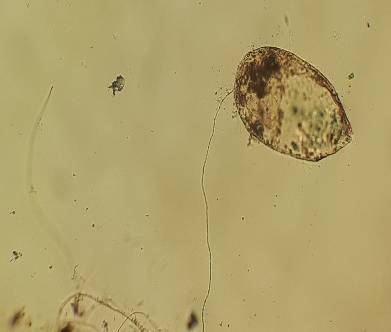 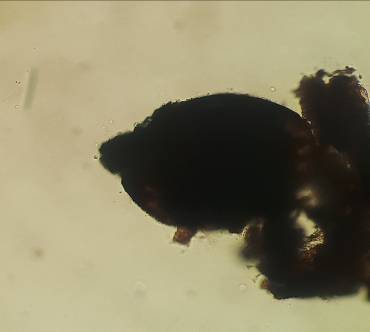 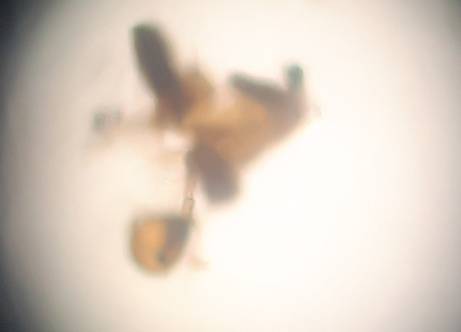 Gambar 1.   Scutelospora sp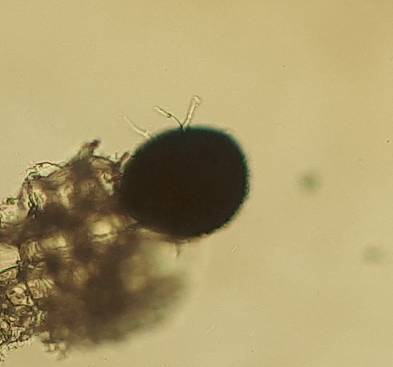 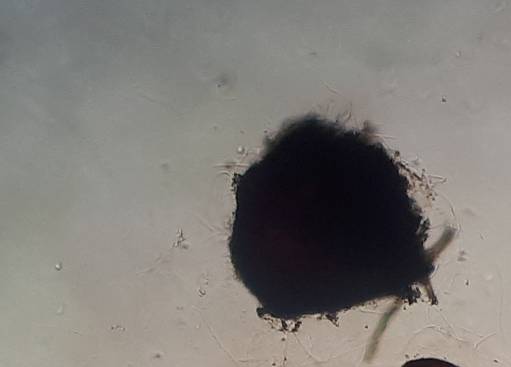 Gambar 1.   Glomus sp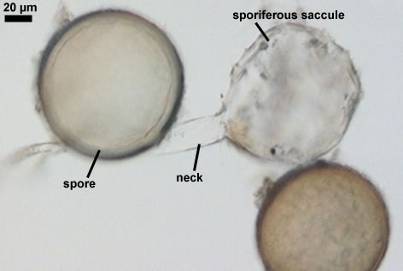 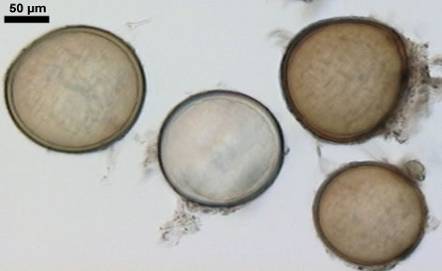 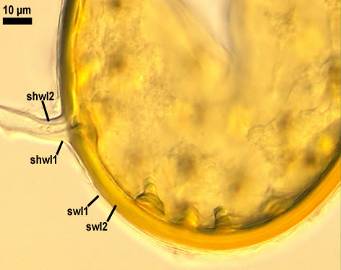 Gambar 2. Acaulospora scrobiculata dan spora dari Glomus etunicatum paling kanan (Sumber; Schenck & G.S. Sm. 2007; Becker & Gerd. 2005).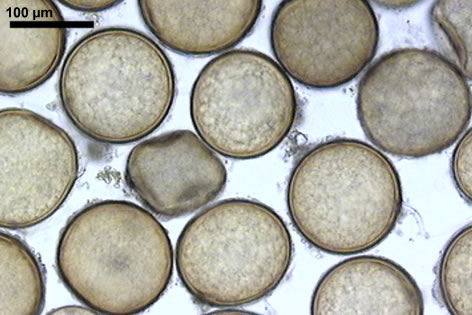 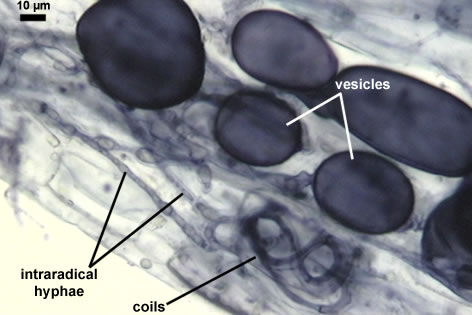 Gambar 3.  Glomus claroideum/Glomus claroideum-34-1-bf-r-1.psd dan infeksinya di akar P. lanceolata (Sumber; Schenck & G.S. Sm. 2007).Persentase infeksi FMA pada tanaman inang jagung menunjukkan tingkat keefektifan suatu FMA yang mempunyai hubungan simbiosis dengan tanaman inangnya.  Makin tinggi tingkat infeksi di akar berarti FMA tersebut berasosiasi dengan baik pada tanaman inang.  Jika dilihat pada Tabel 1 sudah memperlihatkan bahwa ada hubungan antara jumlah spora yang dijumpai di perakaran dengan infeksi FMA di akar.  FMA Yang tertinggi infeksi di akar tanaman jagung dari pemberian 40 g inokulan G.etunicatum.  Bahkan kalau diberi multi spora infeksi tidak  tinggi.  Hal ini disebabkan karena terjadi persaingan sesama FMA di akar tanaman jagung.  Infeksi yang rendah juga bisa disebabkan karena pengaruh pupuk kandang yang juga diberikan.  Bahkan kemampuan FMA sudah terbukti di dalam memperbaiki pertumbuhan sekalipun di lahan marginal. Hal ini sudah dibuktikan oleh (Straker et al., 2010) bahwa tanaman seperti ubi kayu yang baik tumbuh di tanah yang kesuburannya rendah, namun dapat tumbuh meskipun tanahnya sangat tidak subur atau disebut sebagai lahan marginal. Hal ini ternyata disebabkan karena adanya Glomus manihotis yang bersifat invasif yang kuat, efektif dan tergolong FMA yang kompetitif yang mampu meningkatkan angkutan hara P dan biomassa tanaman. Selanjutnya menurut (Yokoyama, 2002); (Mayumi & Mitsuro, 2005); (Bhartia et al., 2016) FMA tergolong fungi yang mampu bersimbiosis dengan banyak jenis tanaman. FMA mampu meningkatkan pertumbuhan tanaman melalui perbaikan angkutan hara dan air tanah. Namun demikian permasalahannya adalah adanya persaingan antara FMA inokula dengan FMA alami. (Liu et al., 2015) bahkan menyatakan Glomus versiforme dapat meningkatkan pertumbuhan tanaman dan tahan terhadap toksisitas yang dihasilkan oleh logam berat yang berkontribusi dalam fitoremediasi. Hal ini dibuktikannya terhadap ketahanan tanaman kentang dari keracunan Cd, karena terjadi peningkatan asam fosfatase tanah.  Glomus versiforme meningkatkan secara nyata DTPA-terekstrakan (phytoavailable) dari konsentrasi 25-50 mg Cd kg-1 di tanah.  Selain itu (Lanfranco, Garnero, & Bonfante, 1999) telah membuktikan bahwa Glomus versiforme memiliki gen kitin sintase, membantu pertumbuhan tanaman inang melalui penambahan P.  Takanishi, Ohtomo, Hayatsu, & Saito, (2009) menyatakan fosfat anorganik diserap dari tanah oleh hifa ekstra radikal,  lalu ditransformasi ke bentuk polyposfat, kemudian ditranslokasikan  ke dalam hifa intraradikal di dalam akar bermikoriza dan disuplai ke tanaman melalui hidrolisis di dalam arbuskula. 	Penambahan GRSP (Glomalin related soil protein) menyebabkan berkurangnya bahan organik tanah dalam padatan tanah dan peningkatan konsentrasi bahan organik terlarut dalam larutan, yang mendominasi mekanisme ketersediaan phenanthrene GRSP. Hasilnya memberikan wawasan tentang peran GRSP dalam ketersediaan PAH (Polycyclic aromatic hydrocarbon).  Polycyclic aromatic hydrocarbon (PAH)  itu sendiri bersifat karsinogenik yang dapat diserap tumbuhan dan tumbuhan dimakan manusia ataupun hewan, sehingga terlibat dalam rantai makanan membahayakan kesehatan makhluk hidup.  Oleh sebab itu peranan GRSP akan bermanfaat untuk strategi penilaian risiko dan pemulihan di lokasi yang terkontaminasi oleh PAH. Glomalin itu sendiri dihasilkan oleh hifa dari FMA dengan empat kali sebanyak konsentrasi asam humat (Gao, Zhou, Ling, Hu, & Chen, 2017).Tanaman memiliki mekanisme seluler yang mungkin terlibat dalam detoksifikasi logam berat dan dengan demikian memberi kemampuan tanaman bertoleransi yang lebih baik terhadapnya. Kolonisasi jamur mikoriza arbuskular adalah salah satu mekanisme ini. Di sini, ada pengaruh jamur mikoriza G. etunicatum terhadap toleransi toksisitas Zn melalui peningkatan aktivitas beberapa enzim antioksidan pada tanaman (Farshian, Khara, Parviz. 2007).Kemampuan infeksi FMA secara umum tergolong rendah berkisar 20% kecuali yang diifeksi oleh G. Etunicatum dapat mencapai 80%. Kondisi infeksi tersebut dapat dilihat pada Gambar 3.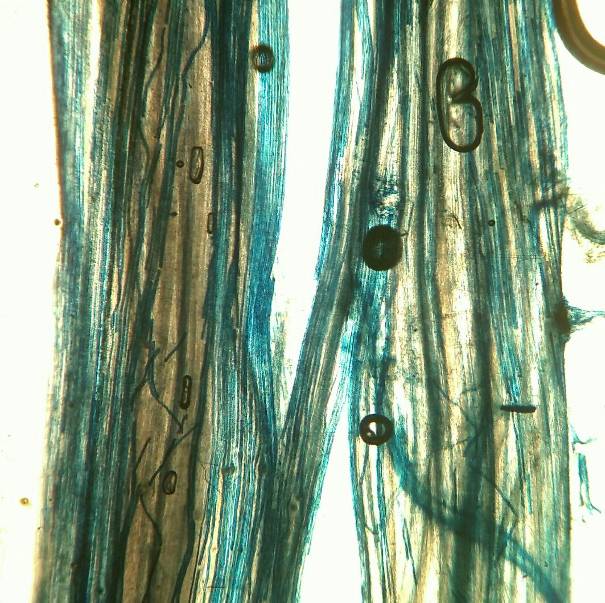 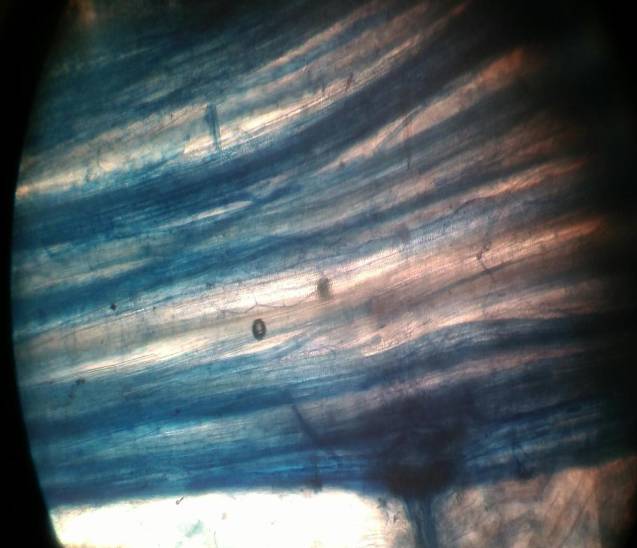 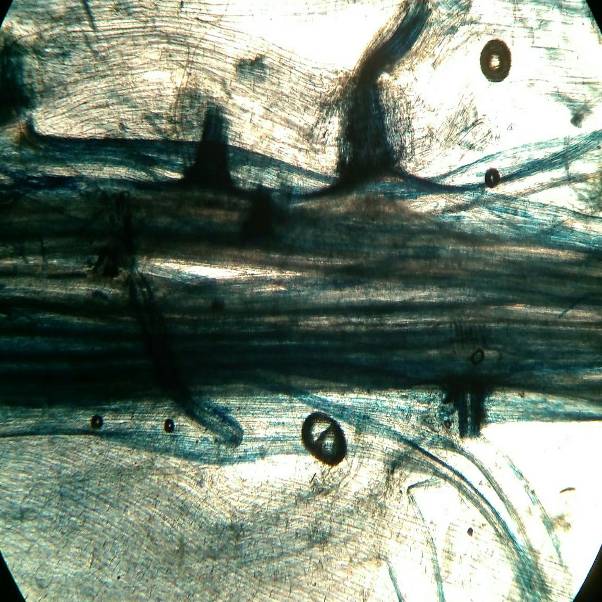 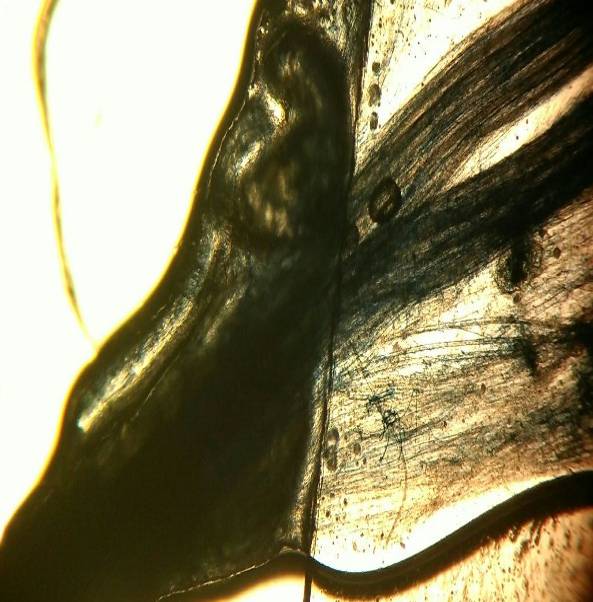 Gambar 3.  a-d (a=40 g inokulan G. Etunicatum, b=	40 g inokulan multi spora, c=20 g inokulan multi spora, d=40 g inokulan G. Luteum). Tampilan perakaran tanaman jagung yang diinfeksi oleh G. Etunicatum,  G. Luteum dan berbagai jenis FMA.Ternyata tidak selamanya efektif dari pemberian FMA terhadap infeksinya di akar. Bahkan pemberian tunggal bisa jauh lebih baik infeksinya dibandingkan pemberian multi spora.  Menurut (Tchameni et al., 2011) Gigaspora margarita dan Acaulospora tuberculata yang dicampur bersama fungi saprofit Trichoderma asperellum dibandingkan dengan pemberian tunggal, bahkan pemberian tunggal mampu meningkatkan serapan hara dan pertumbuhan bibit kakao.  Namun, inokulasi ganda FMA terhadap bibit kakao dengan T. asperellum dan AMF tidak selalu menguntungkan tanaman secara positif. Inokulasi daun menunjukkan variasi antara perlakuan, dengan indeks penyakit terendah (tingkat resistensi tertinggi) dicatat pada tanaman yang diinokulasi dengan AMF atau T. asperellum saja. Ini datang bersama dengan sintesis tinggi asam amino dan senyawa fenolik di kedua daun sehat dan terinfeksi, menunjukkan bahwa metabolit ini terlibat dalam resistensi penyakit.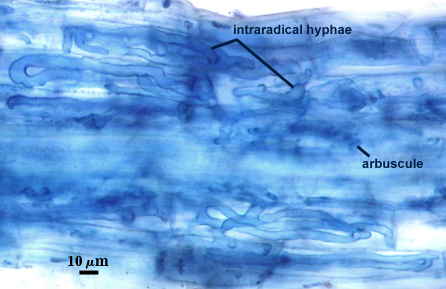 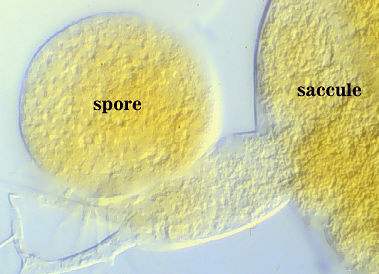 Gambar 7.   Struktur FMA di perakaran jagung (West Virginia University, 2007)	Dari laporan penelitian Malekzadeh, Khara , Farshian . (2007), membuktikan bahwa bahwa tanaman tomat yang diinokulasikan dengan FMA G.etunicatum yang diberi Co hingga tingkat meracun, menunjukkan pada semua parameter pertumbuhan meningkat dibandingkan tanaman yang tidak dinokulasi FMA. Konsentrasi P berhubungan dengan semua pembentukan chlorofil dan gula yang meningkat. Konsentrasi P meningkat, karena ada hubungannya dengan infeksi FMA.B. Kakao Tabel 2. Pengaruh inokulan terhadap jumlah spora, persentase infeksi dan berat segar akar tanaman jagung												       4.3.  Hasil analisis tanah dilokasi penelitian             Hasil analisis beberapa kandungan hara dan sifat kimia tanah dilokasi penelitian dapat dilihat dalam Tabel 2 dan 3 berikut ini.Tabel 2.  Hasil analisis beberapa kandungan hara tanahKeterangan :  ST  : sangat tinggi, T : tinggi, S : sedang, R : Rendah, SR : sangat rendahTabel 3.  Hasil analisis beberapa sifatkimia tanahKeterangan : am : agak masam,  S : sedang, R : rendah,  SR : sangat rendah,  tu : tidak terukur     Dari hasil analisis  kandungan hara nitrogen tanah seperti yang terdapat dalam Tabel 1 diperoleh rata-rata kadar nitrogen tanah berada dalam kriteria rendah sampai sedang,  kandungan P-tersedia tanah berada dalam kriteria sangat rendah sampai kriteria sangat tinggi, kalsium dapat dipertukarkan seluruh sampel tanah berada dalam kriteria sangat rendah sedangkan kalium dapat dipertukarkan berada dalam kriteria rendah sampai sedang.     Dari hasil analisis terhadap beberapa sifat kimia tanah dilokasi penelitian menunjukkan bahwa seluruh sampel tanah memiliki nilai pH yang berada dalam kriteria agak masam, nilai C-organik tanah berada dalam kriteria sangat rendah sampai sedang.  Nilai Aluminium dapat dipertukarkan  rata-rata tidak terukur, hanya pada beberapa sampel tanah yang menunjukkan nilai aluminium dapat dipertukarkan.     Dari data Tabel 1 dan Tabel 2 tersebut membuktikan bahwa tanah dilokasi penelitian ini memiliki sifat kimia  dan kesuburan tanah yang kurang bagus.  Penambangan mengakibatkan terjadinya kerusakan lingkungan  yang luar biasa. Kegiatan penambangan yang sering diawali 												       22dengan pembukaan lahan dan penebangan vegetasi, penggalian lapisan tanah sera bahan batu  bara dan penimbunan tanah yang dapat mengakibatkan dampak negative terhadap lingkungan yang salah satu nya adalah kerusakan terhadap sifat-sifat kimia tanah dan unsur hara tanah.  Untuk memperbaiki kerusakan lingkungan dengan cepat maka perlu menerapkan tahapan reklamasi yang tepat pada lahan yang terdegradasi.  Dengan metoda pra reklamasi yang tepat salah satunya dengan implementasi mikoriza dikegiatan tahapan pra reklamasi.     Pemanfaatan  FMA dalam budidaya tanaman, penggunaan nya merupakan inokulan berbahan aktif organisme hidup yang dapat memfasilitasi tersedianya hara dalam tanah bagi tanaman (Husin, 2006; Suriadikarta dan Simanungkalit, 2006).  FMA dengan hifa eksternal nya didalam tanah maenghasilkan enzim fosfatase yang dapat baearperan dalam melepaskan P yang terfiksasi oleh Al dan Fe, sehingga hara P dapat kembali tersedia bagi tanaman.KESIMPULANBerdasarkan uraian di atas dapat disimpulkan... DAFTAR PUSTAKABalai Penelitian Tanah, BPTP.2008. Budidaya Kakao. BogorBolan J.B. 2000. Status Cendawan Mikoriza arbuskula pada tanaman perkebunan di Indonesia. P. 117-127. In. Y. Setiadi et al (eds) Prosid. Sem. Nas. Mikoriza 1. Pemanfaatan cendawan mikoriza Sebagai agen bioteknologi ramah lingkungan dalam meningkatkan produktifitas lahan di bidang kehutanan, perkebunan, dan pertanian di era millennium baru. Bogor 15-16 Nov. 1999. Bioteknologi Institut Pertanian Bogor. 42 halHusin. E.F. 1992. Perbaikan beberapa sifat kima tanah podsolik merah kuning dengan pemberian pupuk hijau Sesbania Rostrata dan inokulasi mikoriza Vesikular arbuskular serta efeknya terhadap serapan hara dan hasil tanaman jagung (Disertasi). Unpad. Bandung. 134 halHusin. E.F.1994. Mikoriza. Fakultas Pertanian Universitas Andalas. Padang. Husin. E.F. 2000. Penuntun Praktikum Cendawan Mikoriza Arbuskula. Fakultas Pertanian Universitas Andalas. PadangHusin,E.F. Syarif dan Kasli, 2012. Mikoriza pendukung wawasan lingkungan. Universitas Andalas. PadangHusin,EF. Saidi A. Eddiwal, Oktanis. dan Juniarti. 2015. Pemanfaatan FMA indigenus dan ultisol pada tanamaan jagung terhadap kolonisasi akar dan produksi Glomalin. Sem. Nas. MikorizaSatria dan Syarif. 2002. Infeksi cendawan mikoriza arbuskula dan efeknya terhadap pertumbuhan bibit manggis. Jurnal Stgma. Vol X. No 2. Edisi. April Juni 2002. PadangSatria. B. 2001. Upaya Perbanyakan gaharu (Aqualaria malaccensis L) mellui kultur jaringan. Lap Penelitian rutin. 13 halSatria B. 2004. Identifikasi spesies tanaman gaharu dibeberapa kabupaten di Sumatera Barat . Mapeni. Imdarung. PadangSatria, Gustian, swasti dan Kasli. 2006. Identifikasi Keragaman jamur pathogen dan tanaman aquilera spp dan inokulasi jamur pathogen penyebab terbentuknya gaharu pada beberapa spesies tanaman penghasil gahrau endemic Sumatera Barat. Laporan yayasan Mapeni Indarung. PadangSetiadi. Y. 1994. Mengenal Mikoriza dan aplikasinya. Pusat Antar Universitas. Bogor.Setiadi. Y. 1992. Pemanfaatan mikoriza dan kehutanan. Pusat Antar Universitas. Bioteknologi IPB. Bogor 103 halSimanungkalit. R.D.M. 2000. Pemanfaatan jamur mikoriza arbuskular sebagai pupuk hayati untuk memberlanjutkan produksi pertanian. Makalah Seminar Sehari. Peranan mikoriza dalam pertanian yang berkelanjutan. Univ Padjajaran .Bandung. Lampiran 2. Biodata Ketua dan anggota tim pengusul  A.Identitas DiriC. Riwayat PendidikanD. Pengalaman Penelitian (5 tahun terakhir)E. Pengalaman pengabdian kepada masyarakat (5 tahun terakhir)F. Pengalaman Publikasi Artikel Ilmiah Dalam Jurnal Ilmiah (5 Tahun terakhir)G. Pengalaman Seminar (5 Tahun terakhir)H. Pengalaman Penulisan Buku (5 Tahun terakhir)I. Pengalaman Perolehan Paten/HakiJ. Pengalaman Mengurus Kebijakan Publik/Rekayasa Sosial LainnyaK. Penghargaaan yang telah diraihSemua data yang saya isikan dan tercantum dalam biodata ini adalah benar dan dapat dipertanggungjawabkan secara hukum. Apabila dikemudian hari ternyata dijumpai ketidaksesuaian dengan kenyataan, saya sanggup menerima sanksi. Demikian biodata ini saya buat dengan sebenarnya untuk memenuhi salah satu persyaratan dalam pengajuan Penelitian Hibah Riset Guru Besar Universitas Andalas. Padang, Maret 2016Pengusul, Prof.Dr.Ir.Eti Farda Husin,MS195308281980102001   CURRICULUM VITAEIDENTITAS DIRINama	: Ir. Zelfi Zakir, M.SiNomor Peserta	: 091100611810126NIP/NIK		: 131757360 / 19600926 198712 2 001	NIDN		: 0026096009Tempat dan Tanggal Lahir	: Padang, 26 September 1960Jenis Kelamin	: □ Laki-laki 	□ PerempuanStatus Perkawinan	: □ Kawin 	□ Belum Kawin       □ Duda/JandaAgama	: Islam 	  Golongan / Pangkat		: IV A / Lektor Kepala	  Jabatan Fungsional Akademik	: Staf Pengajar Jurusan Sosial Ekonomi Fakultas 	     Pertanian	 Perguruan Tinggi		: Universitas AndalasAlamat		: Limau Manis, Padang Sumatera Barat	Telp./Faks.	: (0751) 72702/ (0751) 72702Alamat Rumah		: Jl. Ranah Binuang No. 12 Padang. Sumatera Barat		Telp./Faks.	: (0751) 33468Alamat e-mail		: zelfi_zakir@yahoo.co.id			  FPUA@Padang.Wasantara.net.itRIWAYAT PENDIDIKAN PERGURUAN TINGGIPELATIHAN PROFESIONALPENGALAMAN JABATANPENGALAMAN MENGAJARPENGALAMAN MEMBIMBING MAHASISWAPENGALAMAN PENELITIANKARYA TULIS ILMIAHA. Buku/Bab/JurnalB. Makalah/PosterC. Penyunting/Editor/Reviewer/ResensiPESERTA KONFERENSI/SEMINAR/LOKAKARYA/SIMPOSIUMKEGIATAN PROFESIONAL/PENGABDIAN KEPADA MASYARAKATPENGHARGAAN/PIAGAM ORGANISASI PROFESI/ILMIAHSaya menyatakan bahwa semua keterangan dalam Curriculum Vitae ini adalah benar dan apabila terdapat kesalahan, saya bersedia mempertanggungjawabkannya........................, .................. 2013Mengetahui						Dosen YbsDekan/Ketua Jurusan(..................................)				(Ir. Zelfi Zakir. M.Si)							NIP : 19600926 198712 2 001Lampiran 5. Justifikasi Anggaran PenelitianLAPORAN KEMAJUAN PENELITIAN TAHUN IIHIBAH RISET GURU BESAR UNIVERSITAS ANDALAS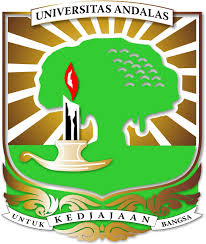 REKLAMASI LAHAN BEKAS TAMBANG BATUBARA MELALUI PEMANFAATAN FUNGI ARBUSKULAR  MIKORIZA TERHADAP TANAMAN DENGAN SISTEM TUMPANG SARITIM PENGUSUL                                  Prof.Dr.Ir.Eti Farda Husin, MS        NIDN :  0028085310                                  Dr.Ir.Ujang Khairul, MS                   NIDN :  0027076709                                  Ir. Zelfi Zakir,MSi                               NIDN :  0026096009                                  Ir. Oktanis Emalinda,MP                  NIDN :  0007106809Dibiayai Oleh Direktorat Jendral Pendidikan Tinggi, Kementerian Pendidikan Nasional, sesuai dengan Surat Perjanjian Pelaksanaan Penugasan Hibah Klaster Riset Guru Besar Nomor; 37/UN.16.17/PP.HGB/LPPM/2017Tanggal 21 Maret 2017FAKULTAS PERTANIAN UNIVERSITAS ANDALASAGUSTUS2017DAFTAR ISIRINGKASANPRAKARTAiiiii            iv           BAB 1.PENDAHULUAN Latar BelakangPeta jalan penelitianTujuan PenelitianPenerapan hasil kegiatan1.5 Rencana Capaian Tahunan                                                                              11355             6BAB 2.URAIAN KEGIATAN2.1. Fungi Mikoriza Arbuskula (FMA)2.2 Sistem Penanaman Mikoriza Dengan Komoditas Tanaman  yang terinfeksi FMA di Lahan bekas Tambang Batu Bara71110BAB 3.METODE PENELITIAN3.1. Identifikasi spora FMA dari berbagai sampel tanah di lahan bekas tambang batubara3.2. Penangkaran (Trapping) spora FMA dari rhizosfir tanaman di  lahan bekas tambang3.3. Kultur spora tunggal dan spora majemuk dari rhizosfir tanaman di lahan bekas tambang batubara3.4. formulasi dan perbanyakan inokulum FMA di  rumah kaca11131314BAB 4.HASIL DAN PEMBAHASAN4.1 Identifikasi dan purifikasi FMA4.2 Hasil analisis tanah dilokasi penelitian1619KESIMPULAN              23DAFTARPUSTAKA   24NoJenis LuaranJenis LuaranIndikator CapaianIndikator CapaianIndikator CapaianNoJenis LuaranJenis LuaranTS 1)TS+1TS+21.Publikasi ilmiah 2)Internasional1.Publikasi ilmiah 2)2.Pemakalah dalam pertemuan Ilmiah 3)Internasional 2.Pemakalah dalam pertemuan Ilmiah 3)Nasional 3. Keynote speaker dalam pertemuan ilmiah 4)Internasional 3. Keynote speaker dalam pertemuan ilmiah 4)Nasional 4.Visiting Lecturer 5)Internasional 5. Hak Atas Kekayaan Intelektual (HKI) 6)Paten 5. Hak Atas Kekayaan Intelektual (HKI) 6)Paten Sederhana5. Hak Atas Kekayaan Intelektual (HKI) 6)Hak Cipta5. Hak Atas Kekayaan Intelektual (HKI) 6)Merek Dagang5. Hak Atas Kekayaan Intelektual (HKI) 6)Rahasia Dagang5. Hak Atas Kekayaan Intelektual (HKI) 6)Desain Produk Industri5. Hak Atas Kekayaan Intelektual (HKI) 6)Indikasi Geografis5. Hak Atas Kekayaan Intelektual (HKI) 6)Perlindungan Varictas Tanaman5. Hak Atas Kekayaan Intelektual (HKI) 6)Perlindungan Topografi Sirkuit Terpadu6.Teknologi Tepat Guna 7)Teknologi Tepat Guna 7)7.Model/Purwarupa/Desain/Karya seni/ Rekayasa Sosial 8)Model/Purwarupa/Desain/Karya seni/ Rekayasa Sosial 8)8.Buku Ajar (ISBN) 9)Buku Ajar (ISBN) 9)NoNamaJabatanBidangKeahlianInstansiAsalAlokasi Waktu(jam/minggu)1Prof. Dr. Ir. Eti farda.Husein, MSKetuaIlmuTanahBiologi dan kesuburan tanahUNAND       122Ujang KhairulAnggota 1Hama dan Penyakit TanamanMikrobiologiUNAND       103Zelfi ZAnggota 2SosekEkonomi PertanianUNAND       104Oktanis EAnggota 3IlmuTanah Biologi dan kimia tanahUNAND       10 Jenis tanamanPerlakuan inokulan FMADosis (gr)Rata-rataTinggi tanaman(cm)Rata-rataJumlah DaunJagung0 inokulan108,7514,00Jagung20 gr (tunggal)209,2016,75Jagung20 gr (multispora)185,3316,50Jagung40 gr (tunggal)209,3016,20Jagung40 gr (multispora)171,6015,00Kakao0 inokulan61,5332,00Kakao20 gr (tunggal)70,8033,75Kakao20 gr (multispora)80,6036,25Kakao40 gr (tunggal)81,6037,50Kakao40 gr (multispora)83,7536,50Gaharu0 inokulan46,6013,25Gaharu20 gr (tunggal)49,2320,50Gaharu20 gr (multispora)51,1217,00Gaharu40 gr (tunggal)48,4521,25Gaharu40 gr (multispora)51,2322,00NoPerlakuanJumlah spora/100 g media tanahBerat segar akar inang jagung (g)Infeksi FMA di akar tanaman inang (jagung) (%)1Tanpa FMA19,1220240 g inokulan A. tuberculata321,3020340 g inokulan G. luteum812,2020420 g inokulan multi spora113,9940540 g inokulan multi spora420,2730640 g inokulan G. etunicatum612,2080No123456Kode SampelN (%)P (ppm)K  (me/100g)Ca (me/100g)123456789101112131415161718192021222324252627282930310,17  R0,11  R0,17  R0,17  R0,20  R0,11  R0,14  R0,22  S0,14  R0,14  R0,20  R0,20  R0,25  S0,25  S0,25  S0,25  S0,17  R0,22  S0,25  S0,20  R0,20  R0,20  R0,20  R0,11  R0,14  R0,25  S0,28  S0,20  R0,22  S0,14  R0,22  S  4 ,0 SR  4,17 SR 0,83 SR 1,83 SR1,33 SR3,64 SR5,50 R33,0 S6,17 R3,0 SR5,17 R4,0 SR5,5 R13,0 R4,67 SR13,33 SR30,5 S81,67 ST22,0S5,3 R8,5 R24,33 S102,17 ST7,0 R6,17 R102,33 ST46,0   T90,67  ST177,17 ST35     S51    T0,251  R0,219  R0,281  R0,216  R0,195  R0,243  R0,232  R0,267  R0,216  R0,291  R0,240  R0,259  R0,318  S0,299  S0,326  S0,281  R0,313  S0,251  R0,260  R0,222  R0,249  R0,272  R0,224  R0,299  S0,240  R0,323  S0,305  S0,259  R0,219  R0,254  R0,269  R1,07  SR0,93  SR1,26  SR1,02  SR1,15  SR1,11  SR1,34  SR1,11  SR0,86  SR0,96  SR1,05  SR1,17  SR1,35  SR1,24  SR1,19  SR1,03  SR1,22  SR1,13  SR1,06  SR1,17  SR0,84  SR0,92  SR1,01  SR1,09  SR1,28  SR0,97  SR1,28  SR1,16  SR0,,94  SR0,74  SR0,84  SRKode SampelPhC-organik (%)Al-dd (me/100g)123456789101112131415161718192021222324252627282930315,76  am5,76  am5,79  am5,85  am5,55  am5,65  am5,79  am5,91  am5,88  am5,88  am5,89  am5,84  am5,67  am5,79  am6,02  am5,89  am5,59  am5,87  am5,91  am5,80  am5,77  am5,47  am5,71  am5,88  am5,83  am5,81  am6,10  am6,09  am6,01  am5,77  am5,83  am1,34  R1,00  R1,20  R0,86  SR1,17  R1,86  R2,06  S1,63  R2,29  S1,86  R2,20  S1,86  R2,20  S2,43  R2,20 S1,94  R1,69  R1,57  R1,77  R1,14 R0,89 R1,06  R1,26  R1,97  R1,57  R1,71  R1,40  R1,06  R1,23  R1,34  R1,54  RTutu222,8tutututu2,4tu0,4tututututututu0,80,2tutututututututu0,2Tu1Nama LengkapProf.Dr.Ir.Eti Farda Husin, MS2Jenis KelaminP3Jabatan FungsionalGuru Besar4NIP/NIK1953082819801020015NIDN00280853106Tempat dan Tanggal lahirBandung/28-08-19537Alamat emailetifardahusin@yahoo.co.id8Nomor HP081267599569Alamat KantorFak. Pertanian Unand Limau Manis, Padang10Nomor Fax(0751)7270211Lulusan yang telah dihasilkanS1= 110 org            S2= 37 org               S3=12 org12Mata Kuliah yang diampu1. Dasar-dasar Ilmu Tanah2. Biologi Tanah 3. Pengelolaan Jasad Hidup tanah4. Agroklimatologi5. Pupuk HayatiS1S2S3Nama PTUnandUnpadUnpadBidang IlmuTanahTanahBiologi tanahTahun Masuk-Lulus1972-19791984-19861988-1992Judul Skripsi/Tesis/DisertasiAl-dd Tanah dan Pengaruhnya terhadap tanaman jagungPengaruh pupuk kandang dan P terhadap ketersediaan P serta pengaruhnya terhadap pembentukan nodula dan hasil tanaman kedelai di PodsolikPerbaikan beberapa sifat kimia tanah Podzolik dengan pemberian pupuk hijau sesbania rosrtrata dan FMA pada tanaman jagung Nama PembimbingProf. Fachri Ahmad dan Ir. Utry LukiProf. Sulya DjakasutamiDr. Ir AisyahProf. Sulya DjakasutamiDr.Ir. AisyahProf DidinDr. SimanungkalitNoTahunJudul PenelitianPendanaanPendanaanNoTahunJudul PenelitianSumber Jml (Juta Rp)1.2013Peranan Glomalin terhadap perbaikan fisika tanah Ultisol melalui pemanfaatan Fungi Mikoriza Arbuskula (FMA) Indigenus pada tanaman jagung (Zeamays).->Th 1KKP3N (Balitbang Pertanian)50.025.0002.2014Peranan Glomalin terhadap perbaikan fisika tanah Ultisol melalui pemanfaatan Fungi Mikoriza Arbuskula (FMA) Indigenus pada tanaman jagung (Zeamays).->Th 2KKP3N (Balitbang Pertanian)79.565.0003.2014Penggunaan air kelapa muda untuk merangsang percepatan pertumbuhan bibit kelapa puyuh (cocos nusifera) di persemaianDip.Unand30.000.0004.2015Ketersediaan Hara & aktivitas mikroorganisme tanah gambut terhadap tanaman melon (Cucumis Melo.L) yang diberi abu janjang kelapa sawitDip.Unand7.500.0005.2015Peranan Glomalin terhadap perbaikan fisika tanah Ultisol melalui pemanfaatan Fungi Mikoriza Arbuskula (FMA) Indigenus pada tanaman jagung (Zeamays).->Th 3KKP3N (Balitbang Pertanian)87.400.000NoTahunJudul Pengabdian kepada MasyarkatPendanaan Pendanaan NoTahunJudul Pengabdian kepada MasyarkatSumberJml (Juta Rp)1.2.3.4.5.2015Sosialisasi Praktek Pertanian Berkelanjutan di Daerah sentra Produksi Sayuran Alahan Panjang Sumatera BaratUnand5.000.000NoTahunJudul Artikel IlmiahNama JurnalVolume/Nomor1.2011Penapisan Isolat FMA Indigenus Rhizofir Pisang sebagai indoser ketahan tanaman pisang Cavendish terhadap layu fusarium Agrotropika 16/12.2011Introduksi FMA dari Rhizosfir pisang untuk pengendalian penyakit darah bakteriAgrotropika 16/13.2011Senjata Pherinolek akar pisang CV Kepok (musam acuminata) yang di induksi FMA indegenus terhadap penyakit darah bakteriNatur Indonesia 14/65NoTahunJudul MakalahNama seminar1.2011Respon Pertumbuhan Bibit Tanaman Gambir (nucaria gambir) terhadap beberapa jenis FMA Seminar Nasional Mikoriza2.2012Aplikasi FMA sebagai Bio Vertilizer dan Pengaruhnya Terhdap Hara Tanah Ultisol dan Hasil SeladaSeminar Nasional Mikoriza3.2015Peran Mikoriza dalam peningkatan produktifitas lahan pasca tambangSeminar Nasionar MikorizaNo Judul BukuTahunJumlah HalamanPenerbit1.Mikoriza 201298Unand Press2.Padi 2014113Unand PressNoJudul Tema HAKITahunJenisNomor P/ID1.2.No Judul/Tema/Jenis Rekayasa Sosial Lainnya yang Telah DiterapkanTahun TempatPenerapan ResponMasyarakat1.NoJenis PenghargaanInstansiTahun1.Piagam Kehormatan Presiden RI Satyalancana Karya Satya XXX tahunKementrian Sekretariat Negara RI2015TahunLulusJenjangPerguruan TinggiJurusan/Bidang Studi1984S1Universitas AndalasSosial Ekonomi1997S2Universitas AndalasPWDTahunPelatihanPenyelenggara1989Intensive Bahasa Inggris, Pre-Intermediate LevelPelatihan pra-jabatanUniversitas AndalasUniversitas Andalas1992Pelatihan Kependudukan dan Lingkungan HidupITS  Surabaya1993Lokakarya Metodologi Penelitian dan Penyusunan Proposal Universitas Andalas1998Peserta Program Pengembangan Keterampilan Dasar teknik Instruksional (PEKERTI) Universitas Andalas2001Instruktur Pelatihan Kascing dan MikorizaPelatihan Penyusunan Akreditasi Jurusan Sosial EkonomiUniversitas AndalasUniversitas Andalas2002Task Force DUE-LIKE Batch IV Prog. Sosial EkonomiUniversitas Andalas2003Pelatihan Analisis Statistik Program SPSS Faperta Universitas Andalas2004Lokakarya Pembuatan Proposal Penelitian Program SP4 Jurusan Budidaya PertanianLokakarya Penyusunan Kurikulum Program SP4 Jurusan Budidaya PertanianLokakarya “Improving Management of The Study Program”Universitas AndalasUniversitas AndalasUniversitas Andalas2005Lokakarya Pengelolaan Program Magang, Praktek Kerja dan Kuliah KerjaWorkshop Penyusunan Proposal Jurusan Sosial Ekonomi Fakultas Pertanian Universitas AndalasLokakarya Penyusunan Kurikulum (SAP dan GBPP) Jurusan Sosial Ekonomi Fakultas Pertanian Universitas AndalasUniversitas AndalasUniversitas Andalas2006Lokakarya Pengembanagn SDM Bidang Akademik Jurusan Sosial Ekonomi Pertanian Universitas AndalasNarasumber Lokakarya Kurikulum Jurusan Sosial Ekonomi PertanianUniversitas AndalasUniversitas Andalas2008Workshop Pembelajaran Berpusat Mahasiswa Dalam Kurikulum Berbasis Kompetensi di Universitas AndalasWorkshop Mikoriza MP “Implementasi Teknologi Mikoriza Sebagai Agens Hayati Dalam Meningkatkan Efisiensi dan Produktivitas Pertanian Berkelanjutan Pelatihan Metodologi Pengabdian Kepada Masyarakat Program Dosen Muda Universitas AndalasUniversitas AndalasUniversitas AndalasUniversitas Andalas2009Pemakalah dalam Lokakarya Pembelajaran Berpusat pada Mahasiswa dalam Kurikulum Berbasis Kompetensi di Program Studi Agribisnis Fakultas Pertanian Universitas AndalasLokakarya Penyusunan Rancangan Program Kegiatan Pembelajaran Semester (RPKPS) Jurusan Sosial Ekonomi Fakultas PertanianLokakarya Pengembangan Laboratoria Agribisnis Program Studi Agribisnis Fakultas Pertanian Universitas AndalasInstruktur Pembinaan Pengembangan Pertanian Organik di Sumatera BaratInstruktur Pelatihan Pengembangan Koperasi PertanianUniversitas AndalasUniversitas AndalasUniversitas AndalasUniversitas AndalasUniversitas Andalas2010Lokakarya Penyusunan Rencana Program Kegiatan dan Pembelajaran Semester, Modul, Hand Out Mata Kuliah dengan Kurikulum Berbasis Kompetensi Program Studi Ekonomi Pertanian Aliansi Program Pasca Sajana Universitas Andalas dan Sekolah Pasca Sarjana Institut Pertanian BogorInternational Forum On Facilities and Asset Management (IFFAN 2010) Workshop On Asset ManagementInstitut Pertanian BogorUniversitas Andalas2011Pelatihan dan pendampingan Sistem Usahatani Terpadu Agribisnis Tebu Terintegrasi Sapi Potong di Nagari Talang Babungo Kabupaten Solok Sumatera BaratLokakarya Nasional “State of The Art and Road Map Penelitian Ilmu Ekonomi Pertanian” Aliansi Program Pasca Sarjana Universitas Andalas dan Sekolah Pasca Sarjana Institut Pertanian BogorWorkshop Mikoriza “Pupuk dan Pestisida Hayati Pendukung Pertanian Berkelanjutan yang Ramah Lingkungan”Peserta Kuliah Umum dengan Topik Komunikasi Pembangunan PertanianUniversitas AndalasInstitut Pertanian BogorUniversitas LampungUniversitas Andalas2012Lokakarya Nasional Agribisnis Kerakyatan Program Studi Agribisnis Universitas Andalas dan Program Studi Agribisnis Universitas Sumatera Utara Universitas AndalasJabatanInstitusiTahun ... s.d. ...Dosen Universitas Andalas1989 – sekarangKetua Program Studi SOSEK/AgribisnisUniversitas Andalas2002 – 2005BendaharaAsosiasi Mikoriza Indonesia Cabang Padang2000 – 2004Anggota PenelitiYayasan Pendidikan dan Kesejahteraan Masyarakat2001 – 2004Anggota Tim Penyusun Akreditasi SOSEK FapertaUniversitas Andalas2001Koordinator Tim Penyelenggara Lokakarya Mata kuliah Jurusan SOSEK FapertaUniversitas Andalas2001Anggota Tim Task Force Dur. Like Bacth IV. Program Studi Sosek/Agribisnis FapertaUniversitas Andalas2002Anggota Tim Penyusunan Kurikulum Jurusan Sosek FapertaUniversitas Andalas2003Anggota Badan Pelaksana Kuliah Kerja Usaha (KKU) FapertaUniversitas Andalas2003Anggota Senat Fakultas Utusan Jurusan Sosial Ekonomi Universitas AndalasUniversitas Andalas2006 – 2010Anggota BAPEM GKM PS AgribisnisUniversitas Andalas2008Wakil Bendahara Panitia Seminar Nasional dan Workshop Asosiasi Mikoriza Indonesia (AMI)Komisariat Sumatera Barat2008Pelaksana Panitia Lokal 17 Padang SNMPTN Universitas Andalas2010Pelaksana Panitia Lokal 17 Padang SNMPTNUniversitas Andalas2011Kepala Laborartorium Agribisnis Fakultas PertanianUniversitas Andalas2010 – 2014Anggota Panitia Persiapan Akreditasi Program Studi Agribisnis Fakultas PertanianUniversitas Andalas2010Mata KuliahSemesterJenjangInstitusi/Jurusan/ProgramTahun ... s.d. ...Pengantar Ilmu Pertanian GanjilS1Universitas Andalas/SOSEK/Agribisnis1989 – sekarangPengantar Ilmu Pertanian UmumGanjilS1Universitas Andalas/SOSEK/AgribisnisPengantar Ekonomi PertanianGanjilS1Universitas Andalas/SOSEK/Agribisnis1994 –sekarangTataniaga PertanianGanjilS1Universitas Andalas/SOSEK/Agribisnis2003 – sekarangAnalisa Proyek PertanianGenapS1Universitas Andalas/SOSEK/Agribisnis1989 – sekarangKewirausahaan dan Manajemen Bisnis KecilGenapS1Universitas Andalas/SOSEK/Agribisnis2002 – sekarangPengantar Ilmu KependudukanGenapS1Universitas Andalas/SOSEK/Agribisnis1990 – sekarangEkonomi Sumberdaya ManusiaGanjilS1Universitas Andalas/SOSEK/Agribisnis2005 – sekarang Pemasaran Agribisnis GenapS1Universitas Andalas/SOSEK/Agribisnis2009 – sekarangAgribisnis dan KewirausahaanGenapS1Universitas Andalas/SOSEK/Agribisnis2008 – sekarangIlmu Kependudukan GenapS1 Universitas Andalas/SOSEK/Agribisnis2009 – sekarangAnalisis Kelayakan AgribisnisGanjilS1Universitas Andalas/SOSEK/Agribisnis2010 – sekarangAnalisis Kelayakan AgribisnisGenapS2Universitas Andalas/SOSEK/Agribisnis2010 –  sekarangTahunPembimbingan/Pembinaan1990– sekarangPenasehat Akademik Mahasiswa1993– sekarang Pembimbing  Mahasiswa2002 - 2005Pembina KKU Fakultas Pertanian Universitas Andalas2005 - 2006Pembina Kemahasiswaan2006 – 2008Pembimbing Mahasiswa STIPER Muaro Bungo Prov. Jambi2007– 2010Pembimbing Kemahasiswaan STIPER Kab Sijunjung Prov. Sumatera BaratTahunJudul PenelitianJabatanSumber Dana1990Faktor – factor Sosial yang mempengaruhi penerapan inovasi pertanian di Kodya Padang.KetuaSPP – DPP Unand1992Analisis Break Event Point Petani Karet (P3SRB) di Sumatera BaratKetuaSPP – DPP Unand1993Capital Output Ratio Tiga Komoditi Hortikultura di Kecamatan Lembah Gumanti Kabupaten Solok Ketua SPP – DPP Unand1994Analisis Usahatani Bawang Putih dan Bawang Merah di Kecamatan Lembah Gumanti Kabupaten SolokKetuaSPP – DPP Unand1995Peranan wanita dalam pembangunan SDM (Kasus Kelurahan Air Manis dan Pabayan Penggalangan Kec. Padang Selatan Kodya Padang.KetuaSPP – DPP Unand1996Pengkajian Pelaksanaan program Inpres Desa Tertinggal dan tingkat pendapatan tahun I (kelompok masyarakat) di desa Nelayan Kodya Padang KetuaOPF Unand1997Pengembangan Usaha Industri Kerajinan Tenunan Sarung Rakyat (ATBM) Silungkang, Kabupaten Sawahlunto Sijunjung Propinsi Sumatera Barat dalam rangka meningkatkan pembangunan pedesaan. Thesis S2 KetuaJurusan PWD Unand Padang 1999Peranan Wanita Dalam Perekonomian Rumah Tangga Di Pedesaan Minangkabau Sumatera BaratKetuaFaperta Unand1999Teori Lokasi Dan Aplikasi Di Bidang Pertanian Ketua Faperta Unand 2002Prospek Pemanfaatan Fungsi Mikoriza Arbuskula Sebagai Pupuk Biologis di Bidang Perkebunan.AnggotaKerjasama PTPN VI- UNAND2003Pemanfaatan Cendawan Mikoriza Arbuskula Sebagai Pupuk Hayati Untuk Meningkatkan Efisiensi Pemupukan dan Hasil Tanaman Pada Lahan KritisAnggotaRISTEK (Riset Unggukan kemitraan)2004Pemanfaatan FMA sebagai Pupuk hayati untuk meningkatkan effisiensi pemupukan dan hasil tanaman pada lahan kritis.AnggotaRUK Kementrian dan Teknologi dan PT Sang Hyang Seri2005Analisis Finansial Penerapan Mesin Petik Teh Pada PTPN VI Unit Perkebunan Danau Kembar Sumatera BaratKetuaDikti2007Analisa Ekonomi Pemanfaatan Cendawan Mikoriza Arbuskular Terhadap Tanaman Pisang Terinduksi Penyakit Darah Bakteri (Bload Desease Bacterium) Di Lahan Endemik Kabupaten Agam Propinsi Sumatera BaratAnggotaProgram Insentif Riset Terapan Tahap I2008Analisa Ekonomi Pemanfaatan Cendawan Mikoriza Arbuskular Terhadap Tanaman Pisang Terinduksi Penyakit Darah Bakteri (Bload Desease Bacterium) Di Lahan Endemik Kabupaten Agam Propinsi Sumatera BaratAnalisa Usahatani Tanaman Pisang (Musa paradisia L) Di Kenagarian Tabek Panjang Kecamatan Baso Kabupaten Agam AnggotaKetuaProgram Insentif Riset Terapan Tahap IILitbang Sumbar2009 Munisasi Tanaman Jahe Dengan Rizobakteria Infigenus untuk Pengendalian Penyakit Layu Bakteri (Ralstonia Solanacaerum RAS 4)AnggotaRistek2010Analisis Sistem Pemasaran Gabar/Beras (Studi Kasus Petani Padi di Kota Padang)Analisis Keuntungan dan Penetapan Harga Jual Kecap Pasca Kenaikan Harga Bahan Baku Kedelai ( Kasus Pada Industri Bina Usaha Keluarga di Kota Padang)KetuaKetuaDIPA UnandDIPA Unand2011 Perbandingan Pedapatan dan Keuntungan Usahatani Padi Sawah yang Menerapkan Pertanian Organik dengan Pertanian Non-Organik dalam Metode PTS (Padi Tanam Sabatang) di Kecamatan Koto Tangah Kota PadangKetuaDiktiTahunJudulPenerbit/Jurnal2000Analisis Finansial Usahatani Budidaya Cacing Tanah (Lumbricus rubellus) di Kota Padang.Jurnal Andalas ISSN 0852/003 No. 33 September/Th XII/002003Analisis Pemasaran Gambir (Ucharia Gambir Roxb) di Sumatera BaratSTIGMA2004Diktat Praktikum Analisa Proyek PertanianDana OPF Fakultas Pertanian Unand2005Diktat Praktikum Kewirausahaan Dan Manajemen Bisnis KecilDana OPF Fakultas Pertanian Unand2006Analisis Distribusi Niali Tambah Pengolahan Karet Pada PT Abasiat Raya PadangUniversitas Jambi2007Analisa Finansial Pemanfaatan Cangkang Kelapa Sawit Sebagai Bahan Bakar Pada Proses Pengolahan Teh PTPN VI Danau Kembar Sumatera BaratProseding Hasil-hasil Penelitian Bidang Pertanian BKS-PTN Indonesia Barat di Fakultas Perikanan dan Ilmu Kelautan Universitas Riau2010Jurnal AgrotropicalSTIPER2011Bahan Ajar Analisis Kelayakan AgribisnisFakultas Pertanian Unand2011Bahan Ajar Agribisnis dan KewirausahaanFakultas Pertanian Unand2011Bahan Ajar Ilmu KependudukanFakultas Pertanian Unand2011Diktat Praktikum Analisa ProyekFakultas Pertanian Unand2011Jurnal Teknologi Pertanian AndalasPengembangan Pertanian Terpadu Berbasis Organik Menuju Pembangunan Pertanian Berkelanjutan Fakultas Teknologi Pertanian – FATETA UnandFakultas Pertanian Universitas AndalasTahunJudulPenyelenggara2001Analisis biaya pemasaran komoditi pertanian DIPERTA Sumbar2002Peranan manajemen usaha untuk memperluas jaringan pemasaran DIPERTABUN Sumbar 2003Manajemen Bisnis, Pemasaran, Penyuluhan dan Kelembagaan DesaFaperta Unand2003Makalah Peranan Manajemen Usaha Untuk Memperluas Jaringan PemasaranDIPERTAHORT Prov. Sumatera Barat2003Analisis Biaya Pemasaran Komoditi PertanianFaperta Unand2004Makalah Kemiskinan dan Penanggulangan di Era Otonomi DaerahDinas Tenaga Kerja Kota Padang2006Makalah Konsep Penyusunan Profil Usahatani komoditi PerkebunanDinas Perkebunan Tingkat I Sumatera Barat2006Analisis Kelayakan Ekonomi Pembuatan Pupuk Bayati CMADinas Pendidikan Nasional Universitas Jambi2007Panitia Pelaksana Pengaruh Pemanfaatan Cangkang Kelapa Sawit Sebagai Alternatif Pengganti Solar Tehadap Harga Pokok Produksi The di PTP Nusantara VI Danau Kembar Sumatera BaratUniversitas Riau2008Peningkatan Hasil dan Ketahanan Tanaman Pisang (Musa sp.) Terhadap Penyakit Darah Bakteri (Blood Disease Bacteria) Menggunakan Cendawan Mikoriza Arbuskular IndigenusLembaga Penelitian,Universitas Andalas Padang2010Analisa Usahatani Jahe kelompok TaniFaperta UnandTahunJudulPenerbit/JurnalTahunJudul KegiatanPenyelenggaraSeminar Ilmiah Fakultas Pertanian Universitas Andalas1998Seminar Nasional hasil penelitian bidang pertanian PTN/PTS Indonesia-Barat Universitas Riau 1999Seminar nasional mikoriza IndonesiaIPB Bogor2000Seminar Nasional Hasil Penelitian Hasil Penelitian Bidang Pertanian PTN/PTS Indonesia – Barat Universitas Bengkulu2000Seminar nasional mikoriza Indonesia cabang Sumatera Barat Faperta Unand2001Lokakarya Otonomi JurusanUniversitas Andalas2001Lokakarya Pembimbing MahasiswaUniversitas Andalas2001Lokakarya Mata kuliah Jurusan Sosial EkonomiUniversitas Andalas2002Lokakarya Pengembangan Kewirausahaan di PT FAPERTA UNANDUniversitas Andalas2003Seminar Ilmiah Bulanan I Jurusan Sosial Ekonomi Pertanian Jurusan SOSEK FAPERTA UNAND2004Lokakarya Improving Management Of The Study ProgramProgram Studi Teknik Pertanian2004 Lokakarya Penyusunan Kurikulum Program SP4 Jurusan Budidaya PertanianJurusan Budidaya Pertanian Unand2004Seminar Nasional Penerapan Agrinovasi Mendukung Ketahanan Pangan dan AgribisnisBalai Pengkajian Teknologi Sumbar – Unand2005Lokakarya Penyusunan Kurikulum (SAP dan GBPP Jurusan Sosial Ekonomi Pertanian)Universitas Andalas2005Seminar Hasil Penelitian Hibah Penelitian Kompetitif Jurusan Sosial Ekonomi Fakultas Pertanian Universitas AndalasJurusan Sosial Ekonomi Fakultas Pertanian 2005Lokakarya Penyusunan Kurikulum (SAP dan GBPP Jurusan Sosial Ekonomi Pertanian) Jurusan Sosial Ekonomi Fakultas Pertanian Universitas AndalasJurusan Sosial Ekonomi Fakultas Pertanian2005Seminar Hasil Penelitian Dosen yang Diadakan Dalam Kegiatan SEMIRATA Dekan Bidang Ilmu Pertanian BKS-PTN Wilayah Barat UnandUniversitas Andalas2006Lokakarya Pengembangan SDM bidang Akademik Jurusan Sosial Ekonomi PertanianUniversitas Andalas2006Seminar Sehari Tentang Perempuan, Anak dan Gender di Sumatera BaratPusat Studi Wanita Universitas Andalas – Ikatan Sarjana  Wanita Indonesia (ISWI) Cab. Padang 2006Seminar Nasional Pemanfaatan KedelaiJurusan Teknologi Pertanian Fakultas Pertanian Unand2006Seminar Ilmiah Dalam Rangka Dies ke-52 Fakultas Pertanian dan Lustrum – X (setengah abad)UNAND2006Seminar Nasional KakaoJurusan Teknologi Pertanian FAPERTA UNAND2 Maret 2006Seminar Ilmiah BulananFakultas Pertanian Unand9 Maret 2006Seminar Ilmiah BulananFakultas Pertanian Unand16 Maret 2006Seminar Ilmiah BulananFakultas Pertanian UnandApril 2006Seminar Ilmiah BulananFakultas Pertanian UnandMei 2006Seminar Ilmiah BulananFakultas Pertanian Unand2006Seminar Nasional Hasil-Hasil Penelitian Dosen Bidang Ilmu Pertanian BKS-PTN Indonesia Wilayah BaratFakultas Pertanian Universitas Jambi2006International Seminar In Commoration Of The 50th Aniversary Andalas UniversityUNAND2006Lokakarya Kurikulum Jurusan Sosial Ekonomi PertanianJurusan Sosial Ekonomi Fakultas Pertanian1 Maret 2007Seminar Ilmiah Fakultas PertanianFakultas Pertanian22 Maret 2007Seminar Ilmiah Fakultas PertanianFakultas Pertanian2007Seminar Nasional Dalam Rangka SEMIRATA Bidang Ilmu Pertanian BKS-PTN Indonesia Wilayah BaratFakultas Pertanian dan Fakultas Perikanan dan Ilmu Kelautan UNRI28 Mei 2008Peserta Kuliah Umum “ Asean Charter dan Asean Economic Community Blueprint”Kerjasama Asean dan Deplu di Unand Padang2008Seminar nasional mikoriza Indonesia cabang Sumatera Barat Faperta Unand2011Pemakalah Seminar Nasional Mikoriza Universitas Lampung2011Peserta Lokakarya Nasional “State of The Art dan Road Map Penelitian Ilmu Ekonomi Pertanian” Aliansi Program Pasca Sarjana Universitas Andalas dan Sekolah Pascasarjana Insitut Pertanian BogorPasca Sarjana Unand2011Peserta Seminar Bulanan “Langkah Afirmatif Pro-Petani”Universitas Andalas2011Peserta Seminar Bulanan “Valuasi Ekonomi Sumber Daya Alam dengan Menggunakan Pendekatan Multi Disiplin”Universitas Andalas2011Peserta Seminar Nasional dalam Rangka Dies Natalis ke 57 Fakultas Pertanian Universitas AndalasUniversitas Andalas2011Pemakalah Seminar Nasional dalam Rangka Dies Natalis ke 57 Fakultas Pertanian Universitas AndalasUniversitas AndalasTahunKegiatan1994Penyuluhan, Demonstrasi Pembuatan Kompos Pada Masyarakat Kelurahan Ranah Kodya Padang1994Penyuluhan Pemanfaat Limbah Pertanian Pada Masyarakat Desa Air Terjun Kecamatan 2 X 11 Enam Lingkung, Kabupaten Padang Pariaman 1995Penyuluhan Pembinaan Manajemen Kud Jujur Lubuk Minturun Kodya Padang 1997Penyuluhan Budidaya Tanaman Melinjo Di Kelurahan Koto Panjang Kodya Padang2000Pembinaan Manajemen Kelompok Wanita Tani Harapan Ibu Dalam Agribisnis Markisa Di Desa Pasangrahan Lembang Jaya Kabupaten Solok 2000Daur Ulang Sampah Kota Dengan Pemanfaatan Cacing Tanah Untuk Menghasilkan Pupuk Biologis dan Makanan Ternak Unggul Kegiatan VUCER  2000Demonstransi Pembuatan Pupuk Biologis (Kascing) Dan Aplikasinya Pada Tanaman Jagung Bengkuang Di Desa Koto Panjang, Kecamatan Pauh Kodya Padang2003Penyuluhan Pembudidayaan Lidah Buaya (Aloe vera) di Lahan Gambut Di Desa Ketaping Selatan 2005Demonstransi Pemanfaatan CMA dan PF pada tanaman pisang (Musa, SP) di Daerah Endemik Tabek Patah, Kecamatan Baso Kabupaten Agam   2007KKU Pada Pusat Studi Agribisnis (PSA) CV. Scorpio Komunikasi Jorong Gando Kenagarian Piobang, Kecamatan Payakumbuh Kab. 50 Kota Propinsi Sumatera Barat  2008Pengembangan Budaya Kewirausahaan di Perguruan Tinggi Pada Pusat Studi Agribisnis  (PSA) CV. Scorpio Komunikasi Jorong Dango, Kenagarian Piobang, Kecamatan Payakumbuh, Kabupaten 50 Kota Provinsi Sumatera Barat2009Pembinaan Pengembangan Pertanian Organik di Sumatera Barat2009 Pelatihan Pengembangan Koperasi dan Kelompok Usahatani Sumatera Barat2011Pembimbing Mahasiswa Fakultas Pertanian 2011Pembinaan Manajemen Organisasi dan Usaha Gapoktan di Nagari Saniang Baka Kabupaten Solok2011Pengabdian Masyarakat dalam Rangka Dies Natalis Fakultas Pertanian ke 57TahunBentuk PenghargaanPemberi2007Pemakalah Dosen Terbaik Harapan II pada SEMIRATA Dekan Bidang Ilmu Pertanian BKS-PTN Wilayah Barat UNANDFakultas Pertanian dan Fakultas Perikanan dan Ilmu Kelautan UNRITahunOrganisasiJabatan1989-sekarangIkatan Sarjana Wanita Indonesia (ISWI) Cab. PadangAnggota1989-sekarangPERHEPIAnggota2000-sekarangAsosiasi Mikoriza IndonesiaBendahara Wilayah SumateraHonorHonorHonorHonorHonorHonorNo.HonorHonor / Bulan(Rp)Waktu (Jam/Minggu)BulanHonor per tahun (Rp)Honor per tahun (Rp)No.HonorHonor / Bulan(Rp)Waktu (Jam/Minggu)BulanTahun Itahun II1Ketua1.000.0001510150000002Anggota I825000101082500003Anggota II8250001010   82500004Anggota III82500010108250000SUB TOTAL (Rp)SUB TOTAL (Rp)SUB TOTAL (Rp)SUB TOTAL (Rp)SUB TOTAL (Rp)34500000Peralatan penunjangPeralatan penunjangPeralatan penunjangPeralatan penunjangPeralatan penunjangPeralatan penunjangPeralatan penunjangNo.MaterialSatuan PemakaianKuantitasHarga satuan (Rp)Harga peralatan penunjang (Rp)Harga peralatan penunjang (Rp)No.MaterialSatuan PemakaianKuantitasHarga satuan (Rp)tahun Itahun II1CangkulPaket21500003000002ParangPaket2500001000003gerobak sorong Paket1100000010000004Tabung reaksiPaket1502000030000005Cawan petriPaket1003000030000006Objek glasPaket10 kotak10000010000007Cover glasPaket10 kotak10000010000008Semprotan Paket10200002000009Pinset spora Paket12100000120000010Pot plastik isi 5 kgPaket30020000600000011AC 1,5 PKPaket15000000500000012Kompor gasPaket175000075000013Tabung gas elpijiPaket1500000500000SUB TOTAL (Rp)SUB TOTAL (Rp)SUB TOTAL (Rp)SUB TOTAL (Rp)SUB TOTAL (Rp)23050000bahan habis pakaibahan habis pakaibahan habis pakaibahan habis pakaibahan habis pakaibahan habis pakaibahan habis pakaiNo.MaterialKebutuhansatuanHarga satuan (Rp)Biaya per tahun (Rp)Biaya per tahun (Rp)No.MaterialKebutuhansatuanHarga satuan (Rp)tahun Itahun II1Glukosa500gram10005000002Pasir30karung100003000003Benih Paeracid Javanica1kg20000200004Larutan Joshida5liter20000010000005Aluminium Foil10gulung400004000006Garam Inokulasi20buah50001000007Benih Sorgum1kg20000200008Bibit Jagung5kg10000500009Hg CI₂10gram40004000010NH₄ NO₃1kg80000080000011NaH₂ PO₄₋₂ H₂O0.5kg60000030000012K₂ SO₄700gram10000700000013Ca CI₂1gram70000070000014MG SO₄ 7. H₂O0.5kg100000050000015Mn CI₂. 4 H₂O20gram1000020000016(NH₄)₆ MO₇ O₂₄ 4H₂O10gram8000080000017H₃ BO₃20gram750015000018Zn SO₄ 7H₂O10gram1800018000019Cu SO₄ 7H₂O10gram1000010000020Fe CI₃. 6H₂₀150gram500075000021Citric acid monohidrat250gram5000125000022Hyponex10kg200000200000023Akuades10000liter15001500000024KOH500gram5000250000025HCI500ml100050000026trypan blue50gram20000100000027Glycerin5gram4000020000028Acid fuchsin50gram20000100000029Laktofenol5liter200000100000030Kantong Plastik5kg10000050000031Analisa k.a tanah gipsum1paket3000000300000032Analisa di labor Faperta1paket50000005000000SUB TOTAL (Rp)SUB TOTAL (Rp)SUB TOTAL (Rp)SUB TOTAL (Rp)SUB TOTAL (Rp)46860000PerjalananPerjalananPerjalananPerjalananPerjalananPerjalananPerjalananNoMaterialJustifikasi pemakaianKuantitasharga satuanBiaya per tahun (Rp)Biaya per tahun (Rp)NoMaterialJustifikasi pemakaianKuantitasharga satuantahun Itahun II1Padang - bogorpulang pergi1 kali250000025000002Padang - Sawahluntopulang pergi10 kali5000005000000SUB TOTAL (Rp)SUB TOTAL (Rp)SUB TOTAL (Rp)SUB TOTAL (Rp)SUB TOTAL (Rp)7500000lain-lainlain-lainlain-lainlain-lainlain-lainlain-lainlain-lainNoMaterialJustifikasi pemakaianKuantitasharga satuan (Rp)Biaya per tahun (Rp)Biaya per tahun (Rp)NoMaterialJustifikasi pemakaianKuantitasharga satuan (Rp)Tahun ITahun II1Dokumentasipaket200000020000002Analisa data dan diskusi hasilpaket260000025000003Perbanyakan dan pengiriman laporanpaket16000001600000SUB TOTAL (Rp)SUB TOTAL (Rp)SUB TOTAL (Rp)SUB TOTAL (Rp)SUB TOTAL (Rp)6100000TOTAL ANGGARAN YANG DIPERLUKAN SETIAP TAHUN (Rp)TOTAL ANGGARAN YANG DIPERLUKAN SETIAP TAHUN (Rp)TOTAL ANGGARAN YANG DIPERLUKAN SETIAP TAHUN (Rp)TOTAL ANGGARAN YANG DIPERLUKAN SETIAP TAHUN (Rp)TOTAL ANGGARAN YANG DIPERLUKAN SETIAP TAHUN (Rp)118000000TOTAL ANGGARAN YANG DIPERLUKAN SELURUHNYA (Rp)TOTAL ANGGARAN YANG DIPERLUKAN SELURUHNYA (Rp)TOTAL ANGGARAN YANG DIPERLUKAN SELURUHNYA (Rp)TOTAL ANGGARAN YANG DIPERLUKAN SELURUHNYA (Rp)TOTAL ANGGARAN YANG DIPERLUKAN SELURUHNYA (Rp)338.300.000338.300.000